МУНИЦИПАЛЬНОЕ ОБРАЗОВАНИЕ«МУНИЦИПАЛЬНЫЙ ОКРУГ СЮМСИНСКИЙ РАЙОН УДМУРТСКОЙ РЕСПУБЛИКИ»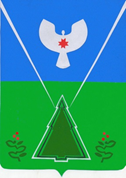 ВЕСТНИК ПРАВОВЫХ АКТОВ ОРГАНОВ МЕСТНОГО САМОУПРАВЛЕНИЯ МУНИЦИПАЛЬНОГО ОБРАЗОВАНИЯ «МУНИЦИПАЛЬНЫЙ ОКРУГ СЮМСИНСКИЙ РАЙОН УДМУРТСКОЙ РЕСПУБЛИКИ»№ 7 (11)1 октября 2022 г.официальное изданиеПериодическое печатное издание--------------------------------------------------------------------------------Вестник правовых актов органов местного самоуправления муниципального образования «Муниципальный округ Сюмсинский район Удмуртской Республики» издается в соответствии с решением Совета депутатов муниципального образования «Муниципальный округ Сюмсинский район Удмуртской Республики» от 18 ноября 2021 года № 32 «Об учреждении печатного средства массовой информации «Вестник правовых актов органов местного самоуправления муниципального образования «Муниципальный округ Сюмсинский район Удмуртской Республики».Вестник правовых актов органов местного самоуправления муниципального образования «Муниципальный округ Сюмсинский район Удмуртской Республики» состоит из трех разделов:- раздел первый – публикуются решения Совета депутатов муниципального образования «Муниципальный округ Сюмсинский район Удмуртской Республики»;- раздел второй – публикуются постановления и распоряжения Главы муниципального образования «Муниципальный округ Сюмсинский район Удмуртской Республики» и Администрации муниципального образования «Муниципальный округ Сюмсинский район Удмуртской Республики» и иные акты органов местного самоуправления;- раздел третий – публикуются официальные сообщения и материалы.СОДЕРЖАНИЕРАЗДЕЛ ВТОРОЙПостановление Администрации муниципального образования «Муниципальный округ Сюмсинский район Удмуртской Республики» от 30 августа 2022 года № 572 «О внесении изменений в Предельную штатную численность органов местного самоуправления и муниципальных учреждений, финансируемых из бюджета муниципального образования «Муниципальный округ Сюмсинский район Удмуртской Республики», утвержденную постановлением Администрации муниципального образования «Муниципальный округ Сюмсинский район Удмуртской Республики» от 18 января 2022 года № 30»…..……………………………......8Постановление Администрации муниципального образования «Муниципальный округ Сюмсинский район Удмуртской Республики» от 30 августа 2022 года № 575 «О внесении изменений в постановление Администрация муниципального образования «Муниципальный округ Сюмсинский район Удмуртской Республики» от 07 июня 2022 года № 353 «О создании комиссии по согласованию местоположения границ земельных участков при выполнении комплексных кадастровых работ на территории муниципального образования «Муниципальный округ Сюмсинский район Удмуртской Республики»» ……………………………………………….…..13Постановление Администрации муниципального образования «Муниципальный округ Сюмсинский район Удмуртской Республики» от 2 сентября 2022 года № 582 «Об утверждении муниципального Краткосрочного плана реализации Региональной программы капитального ремонта общего имущества в многоквартирных домах, расположенных на территории муниципального образования «Муниципальный округ Сюмсинский район Удмуртской Республики», который содержит перечень домов, включенных в плановый период региональной программы на 2019-2021 годы, подлежащих капитальному ремонту в 2024 году»……………...15Постановление Администрации муниципального образования «Муниципальный округ Сюмсинский район Удмуртской Республики» от 2 сентября 2022 года № 584 «О продаже без объявления цены отдельных объектов муниципального имущества муниципального образования «Муниципальный округ Сюмсинский район Удмуртской Республики»…. ..17Постановление Администрации муниципального образования «Муниципальный округ Сюмсинский район Удмуртской Республики» от 8 сентября 2022 года № 591 «О внесении изменений в постановление Администрации муниципального образования «Муниципальный округ Сюмсинский район Удмуртской Республики» от 10 января 2022 года № 2 «Об организации обязательных и исправительных работ на территории муниципального образования «Муниципальный округ Сюмсинский район Удмуртской Республики»»……………………………..................................20Постановление Администрации муниципального образования «Муниципальный округ Сюмсинский район Удмуртской Республики» от 8 сентября 2022 года № 593 «О начале отопительного периода на территории Сюмсинского района 2022-2023»……………………………….………………22Постановление Администрации муниципального образования «Муниципальный округ Сюмсинский район Удмуртской Республики» от 9 сентября 2022 года № 595 «Об определении мест, на которые запрещается возвращать животных без владельцев на прежние места обитания, на территории Сюмсинского района……………………………………………..23Постановление Администрации муниципального образования «Муниципальный округ Сюмсинский район Удмуртской Республики» от 12 сентября 2022 года № 599 «Об утверждении схемы размещения нестационарных торговых объектов на территории муниципального образования «Муниципальный округ Сюмсинский район Удмуртской Республики»………………………………………………………………….....25Постановление Администрации муниципального образования «Муниципальный округ Сюмсинский район Удмуртской Республики» от 12 сентября 2022 года № 600 «Об утверждении Порядка обеспечения путевками детей в загородные детские оздоровительные лагеря и приема в оздоровительные лагеря с дневным пребыванием, в лагеря труда и отдыха, профильные лагеря, учебы активов, учебно-тренировочные сборы, творческие клубы муниципального образования «Муниципальный округ Сюмсинский район Удмуртской Республики»» ……………………………..29Постановление Администрации муниципального образования «Муниципальный округ Сюмсинский район Удмуртской Республики» от 12 сентября 2022 года № 601 «Об утверждении состава рабочей группы по вопросам соблюдения трудовых прав и легализации доходов участников рынка труда в Сюмсинском районе»…………….…………………………....30Постановление Администрации муниципального образования «Муниципальный округ Сюмсинский район Удмуртской Республики» от 13 сентября 2022 года № 602 «О координационном комитете содействия занятости населения муниципального образования «Муниципальный округ Сюмсинский район Удмуртской Республики» ……….……………………. 33Постановление Администрации муниципального образования «Муниципальный округ Сюмсинский район Удмуртской Республики» от 13 сентября 2022 года № 603 «О временном прекращении движения транспортных средств в селе Сюмси 17 сентября 2022 года»..………............39Постановление Администрации муниципального образования «Муниципальный округ Сюмсинский район Удмуртской Республики» от 18 июля 2022 года № 605 «О внесении изменений в Предельную штатную численность органов местного самоуправления и муниципальных учреждений, финансируемых из бюджета муниципального образования «Муниципальный округ Сюмсинский район Удмуртской Республики», утвержденную постановлением Администрации муниципального образования «Муниципальный округ Сюмсинский район Удмуртской Республики» от 18 января 2022 года № 30 »……………….…………………..40Постановление Администрации муниципального образования «Муниципальный округ Сюмсинский район Удмуртской Республики» от 14 сентября 2022 года № 606 «Об утверждении Положения об Управлении экономики Администрации муниципального образования «Муниципальный округ Сюмсинский район Удмуртской Республики»……………………………………………………………………47Постановление Администрации муниципального образования «Муниципальный округ Сюмсинский район Удмуртской Республики» от 14 сентября 2022 года № 607 «Об утверждении состава рабочей группы по борьбе с незаконными заготовками, транспортировкой, переработкой и реализацией древесины»………………………………………………………54Постановление Администрации муниципального образования «Муниципальный округ Сюмсинский район Удмуртской Республики» от 16 сентября 2022 года № 609 «О внесении изменений в некоторые акты Администрации муниципального образования «Муниципальный округ Сюмсинский район Удмуртской Республики»»……………………………..56Постановление Администрации муниципального образования «Муниципальный округ Сюмсинский район Удмуртской Республики» от 19 сентября 2022 года № 610 «О внесении изменений в Состав комиссии по охране труда при Администрации муниципального образования «Муниципальный округ Сюмсинский район Удмуртской Республики».….58Постановление Администрации муниципального образования «Муниципальный округ Сюмсинский район Удмуртской Республики» от 20 сентября 2022 года № 612 «О внесении изменений в муниципальную программу «Управление муниципальными финансами», утвержденную постановлением Администрации муниципального образования «Муниципальный округ Сюмсинский район Удмуртской Республики» от 11 марта 2022 года № 153 «Об утверждении муниципальной программы Управление муниципальными финансами»….………………………………59Постановление Администрации муниципального образования «Муниципальный округ Сюмсинский район Удмуртской Республики» от 21 сентября 2022 года № 639 «О подготовке специалистов для Вооруженных Сил Российской Федерации в учебных организациях добровольных обществ содействия армии, авиации и флоту России в 2022-2023 учебном году……63Постановление Администрации муниципального образования «Муниципальный округ Сюмсинский район Удмуртской Республики» от 21 сентября 2022 года № 640 «О подготовке граждан к военной службе на территории Сюмсинского района в 2022-2023 учебном году»…………………………………………………………………………..66Постановление Администрации муниципального образования «Муниципальный округ Сюмсинский район Удмуртской Республики» от 21 сентября 2022 года № 641 «О разработке муниципальной программы муниципального образования «Муниципальный округ Сюмсинский район Удмуртской Республики»…………………………………………………….69Постановление Администрации муниципального образования «Муниципальный округ Сюмсинский район Удмуртской Республики» от 21 сентября 2022 года № 642 ««Об утверждении Положения об отделе экономики и сельского хозяйства Управления экономики Администрации муниципального образования «Муниципальный округ Сюмсинский район Удмуртской Республики»…………………………………………………….71Постановление Администрации муниципального образования «Муниципальный округ Сюмсинский район Удмуртской Республики» от 22 сентября 2022 года № 646 «О создании Совета профилактики по работе с неблагополучными семьями в Администрации муниципального образования «Муниципальный округ Сюмсинский район Удмуртской Республики» …...79Постановление Администрации муниципального образования «Муниципальный округ Сюмсинский район Удмуртской Республики» от 26 сентября 2022 года № 651 «Об утверждении Плана основных мероприятий Администрации муниципального образования  «Муниципальный округ Сюмсинский район Удмуртской Республики» на IV квартал 2022 года»…………………………………………………………………………….85Постановление Администрации муниципального образования «Муниципальный округ Сюмсинский район Удмуртской Республики» от 28 сентября 2022 года № 656 «О внесении изменений в постановление Администрации муниципального образования «Муниципальный округ Сюмсинский район Удмуртской Республики» от 22 июня 2022 года № 390 «О создании районного штаба народных дружин в муниципальном образовании «Муниципальный округ Сюмсинский район Удмуртской Республики»…..94Постановление Администрации муниципального образования «Муниципальный округ Сюмсинский район Удмуртской Республики» от 29 августа 2022 года № 658 «О реализации решения, принятого на сходе граждан части территории - ул. Гагарина, ул. Лесная, ул. Новостройка, ул. Ломоносова села Кильмезь муниципального образования «Муниципальный округ Сюмсинский район Удмуртской Республики» по вопросу введения и использования средств самообложения граждан в 2022 году»……………..96ПОСТАНОВЛЕНИЕот 30 августа 2022 года                                                                                   № 572с. СюмсиО внесении изменений в Предельную штатную численность органов местного самоуправления и муниципальных учреждений, финансируемых из бюджета муниципального образования «Муниципальный округ Сюмсинский район Удмуртской Республики», утвержденную постановлением Администрации муниципального образования «Муниципальный округ Сюмсинский район Удмуртской Республики» от 18 января 2022 года № 30В целях эффективного использования бюджетных средств, руководствуясь Уставом муниципального образования «Муниципальный округ Сюмсинский район Удмуртской Республики», Администрация муниципального образования «Муниципальный округ Сюмсинский район Удмуртской Республики» постановляет:1. Внести в Предельную штатную численность органов местного самоуправления и муниципальных учреждений, финансируемых из бюджета муниципального образования «Муниципальный округ Сюмсинский район Удмуртской Республики», утвержденную постановлением Администрации муниципального образования «Муниципальный округ Сюмсинский район Удмуртской Республики» от 18 января 2022 года № 30 «Об утверждении предельной штатной численности органов местного самоуправления и муниципальных учреждений», изменение, изложив в новой редакции согласно Приложению.2. Настоящее постановление вступает в силу со дня его подписания. Первый заместитель главыАдминистрации района                                                              А.А. АльматовПриложение к постановлению Администрации муниципального образования «Муниципальный округ Сюмсинский район»Удмуртской Республикиот 30 августа 2022 года № 572«УТВЕРЖДЕНА постановлением Администрации муниципального образования «Муниципальный округ Сюмсинский район Удмуртской Республики»от 18 января 2022 года № 30Предельная штатная численность органов местного самоуправленияи муниципальных учреждений, финансируемыхиз бюджета муниципального образования «Муниципальный округ Сюмсинский район Удмуртской Республики»                                                                                                                                                                      ».___________________________ПОСТАНОВЛЕНИЕот 30 августа 2022 года                                                                                 № 575с. СюмсиВ целях согласования местоположения границ земельных участков при выполнении комплексных кадастровых работ, в соответствии со статьей 42.10 Федерального закона от 24 июля 2007 года № 221-ФЗ «О кадастровой деятельности», Администрация муниципального образования «Муниципальный округ Сюмсинский район Удмуртской Республики» постановляет:Внести в постановление Администрация муниципального образования «Муниципальный округ Сюмсинский район Удмуртской Республики» от 07 июня 2022 года № 353 «О создании комиссии по согласованию местоположения границ земельных участков при выполнении комплексных кадастровых работ на территории муниципального образования «Муниципальный округ Сюмсинский район Удмуртской Республики» следующие изменения:1) в постановляющей части после слов «представитель саморегулирующей организации «Ассоциация кадастровых инженеров Поволжья» по доверенности № 78 от 20 мая 2022 года,» дополнить словами «в части согласования местоположения границ земельных участков при выполнении комплексных кадастровых работ в кадастровых кварталах 18:20:049024, 18:20:049030, 18:20:049049»;2) ввести в состав Огаркова Илью Владимировича, директора Общества с ограниченной ответственностью «ГеоКадИнжиниринг», представитель саморегулирующей организации «Ассоциация кадастровых инженеров Поволжья» по доверенности № 94 от 23 августа 2022 года, в части согласования местоположения границ земельных участков при выполнении комплексных кадастровых работ в кадастровом квартале 18:20:076001 (по согласованию).».Первый заместитель главы Администрации района                                                               А.А. АльматовПОСТАНОВЛЕНИЕот 2 сентября 2022 года                                                                                 № 582с. СюмсиОб утверждении муниципального Краткосрочного плана реализации Региональной программы капитального ремонта общего имущества в многоквартирных домах, расположенных на территории муниципального образования «Муниципальный округ Сюмсинский район Удмуртской Республики», который содержит перечень домов, включенных в плановый период региональной программы на 2019-2021 годы, подлежащих капитальному ремонту в 2024 годуВо исполнение требований постановления Правительства Удмуртской Республики от 26 января 2021 года № 26 «Об утверждении Порядка разработки и утверждения краткосрочных планов  реализации Региональной программы капитального ремонта общего имущества в многоквартирных домах в Удмуртской Республике», руководствуясь положениями постановления Правительства Удмуртской Республики от 19 мая 2014 года № 186 «Об утверждении Региональной программы капитального ремонта общего имущества в многоквартирных домах в Удмуртской Республике», в соответствии с Жилищным кодексом Российской Федерации, Законом Удмуртской Республики от 22 октября 2013 года № 64-РЗ «Об организации проведения капитального ремонта общего имущества многоквартирных домах в Удмуртской Республике» Администрация муниципального образования «Муниципальный округ Сюмсинский район Удмуртской Республики» постановляет:Признать утратившим силу постановление Администрации муниципального образования «Муниципальный округ Сюмсинский район Удмуртской Республики от 25 июля 2022 года № 498 «Об утверждении муниципального Краткосрочного плана реализации Региональной программы капитального ремонта общего имущества в многоквартирных домах, расположенных на территории муниципального образования «Муниципальный округ Сюмсинский район Удмуртской Республики», который содержит перечень домов, включенных в плановый период региональной программы на 2019-2021 годы, подлежащих капитальному ремонту в 2024 году».Утвердить прилагаемый Краткосрочный план реализации Региональной программы капитального ремонта общего имущества в многоквартирных домах, расположенных на территории муниципального образования «Муниципальный округ Сюмсинский район Удмуртской Республики», который содержит перечень домов, включенных в плановый период региональной программы на 2019-2021 годы, подлежащих капитальному ремонту в 2024 году.Контроль за исполнением настоящего постановления оставляю за собой.Первый заместитель главы Администрации района                      			      	                А.А.АльматовПОСТАНОВЛЕНИЕот 2 сентября 2022 года                                                                                 № 584с. СюмсиВ соответствии с Федеральным законом от 21 декабря 2001 года № 178-ФЗ «О приватизации государственного и муниципального имущества», постановлением Правительства Российской Федерации от 27 августа 2012 года № 860 «Об организации и проведении продажи государственного или муниципального имущества в электронной форме», Положением о порядке управления и распоряжения муниципальной собственностью муниципального округа «Муниципальный округ Сюмсинский район Удмуртской Республики», утвержденным решением Совета депутатов муниципального образования «Муниципальный округ Сюмсинский район Удмуртской Республики» от 14 апреля 2022 года № 150 «Об утверждении Положения о порядке управления и распоряжения муниципальной собственностью муниципального образования «Муниципальный округ Сюмсинский район Удмуртской Республики», в целях реализации решения Совета депутатов муниципального образования «Муниципальный округ Сюмсинский район Удмуртской Республики» от 17 февраля 2022 года № 115 «О Прогнозном плане приватизации муниципального имущества муниципального образования «Муниципальный округ Сюмсинский район Удмуртской Республики» на 2022 год», в связи с признанием продажи отдельных объектов муниципального имущества муниципального образования «Муниципальный округ Сюмсинский район Удмуртской Республики», объявленной постановлением Администрации муниципального образования «Муниципальный округ Сюмсинский район Удмуртской Республики» от 27 июля 2022 года № 514 «О проведении приватизации отдельных объектов муниципального имущества муниципального образования «Муниципальный округ Сюмсинский район Удмуртской Республики» путем продажи посредством публичного предложения», несостоявшейся, руководствуясь Уставом муниципального образования «Муниципальный округ Сюмсинский район Удмуртской Республики», Администрация муниципального образования «Муниципальный округ Сюмсинский район Удмуртской Республики» постановляет:1. Приватизировать находящиеся в собственности муниципального образования «Муниципальный округ Сюмсинский район Удмуртской Республики» объекты муниципального имущества муниципального образования «Муниципальный округ Сюмсинский район Удмуртской Республики» согласно Приложению № 1 к настоящему постановлению (далее – имущество) путем продажи без объявления цены в электронной форме.2. Утвердить прилагаемое Информационное сообщение (извещение) согласно Приложению № 2 к настоящему постановлению.3. Поручить проведение продажи имущества комиссии по проведению торгов по продаже прав в отношении муниципального имущества муниципального образования «Муниципальный округ Сюмсинский район Удмуртской Республики», состав которой утвержден постановлением Администрации муниципального образования «Муниципальный округ Сюмсинский район Удмуртской Республики» от 26 января 2022 года № 46 «О создании комиссии по проведению торгов по продаже прав в отношении имущества».4. Разместить информационное сообщение о приватизации имущества, указанного в пункте 1 настоящего постановления, на официальном сайте Российской Федерации в информационно-телекоммуникационной сети «Интернет» для размещения информации о проведении торгов https://torgi.gov.ru, на официальном сайте муниципального образования «Муниципальный округ Сюмсинский район Удмуртской Республики» http://www.sumsi-adm.ru, на электронной торговой площадке http://sale.zakazrf.ru.5. Опубликовать настоящее постановление на официальном сайте муниципального образования «Муниципальный округ Сюмсинский район Удмуртской Республики».Первый заместитель главыАдминистрации района                 		                  А.А.Альматов Перечень муниципального имущества, подлежащего передаче в собственность_______________ПОСТАНОВЛЕНИЕот 8 сентября 2022 года                                                                                  № 591с. СюмсиВ целях обеспечения трудовой занятости лиц, осужденных к наказанию в виде исправительных работ, руководствуясь статьей 50 Уголовного кодекса Российской Федерации, статьей 39 Уголовно-исполнительного кодекса Российской Федерации, Уставом муниципального образования «Муниципальный округ Сюмсинский район Удмуртской Республики», Администрация муниципального образования «Муниципальный округ Сюмсинский район Удмуртской Республики» постановляет:1. Внести в Приложение № 2 к постановлению Администрации муниципального образования «Муниципальный округ Сюмсинский район Удмуртской Республики» от 10 января 2022 года № 2 «Об организации обязательных и исправительных работ на территории муниципального образования «Муниципальный округ Сюмсинский район Удмуртской Республики» следующие изменения:дополнить строками 17, 18, 19, 20 следующего содержания:2. Настоящее постановление вступает в силу с момента его опубликования на официальном сайте муниципального образования «Муниципальный округ Сюмсинский район Удмуртской Республики».Первый заместитель главы Администрации района                                                               А.А. АльматовСОГЛАСОВАНО:Инспектор Увинского МФФКУ УИИ УФСИН России по УР                              старший лейтенант внутренней службы                                             И.В. ИсуповПОСТАНОВЛЕНИЕот 8 сентября 2022 года                                                                                  № 593с. СюмсиПОСТАНОВЛЕНИЕот 9 сентября 2022 года                                                                                  № 595с. СюмсиОб определении мест, на которые запрещается возвращать животных без владельцев на прежние места обитания, на территории Сюмсинского районаВ соответствии с частью 6.1 статьи 18 Федерального закона Федерального закона от 27 декабря 2018 года № 498-ФЗ «Об ответственном обращении с животными», руководствуясь Уставом муниципального образования «Муниципальный округ Сюмсинский район Удмуртской Республики», Администрация муниципального образования «Муниципальный округ Сюмсинский район Удмуртской Республики» постановляет:1.Определить населенные пункты, на которые запрещается возвращать животных без владельцев на прежние места обитания, на территории Сюмсинского района:- село Сюмси,- деревня Акилово,- село Орловское,- село Зон,- деревня Дмитрошур,- деревня Правые Гайны,- деревня Малая Инга,- станция Пижил,- деревня Васькино,- деревня Блаж Юс,- деревня Гуртлуд,- деревня Юбери,- деревня Маркелово,-станция Сюрек,-село Муки-Какси,- село Кильмезь,- деревня Балма.Утвердить перечень лиц, уполномоченных на принятие решений о возврате животных без владельцев на прежние места обитания животных без владельцев:- Безденежных Светлану Германовну, начальника Территориального отдела «Орловский» Управления по работе с территориями Администрации муниципального образования «Муниципальный округ Сюмсинский район Удмуртской Республики»;- Державина Алексея Афанасьевича, начальника Территориального отдела «Дмирошурский» Управления по работе с территориями Администрации муниципального образования «Муниципальный округ Сюмсинский район Удмуртской Республики»;- Колпакову Елену Владимировну,  начальника  Территориального управления «Сюмсинское» Управления по работе с территориями Администрации муниципального образования «Муниципальный округ Сюмсинский район Удмуртской Республики»;- Кунавина Сергея Васильевича, начальника Территориального управления «Кильмезский» Управления по работе с территориями Администрации муниципального образования «Муниципальный округ Сюмсинский район Удмуртской Республики».Первый заместитель главы Администрации района					   А.А. АльматовПОСТАНОВЛЕНИЕот 12сентября 2022 года                                                                                 № 599 с. СюмсиОб утверждении схемы размещения нестационарных торговых объектов на территории муниципального образования «Муниципальный округ Сюмсинский район Удмуртской Республики»В целях реализации статьи 10 Федерального закона от 28 декабря 2009 года № 381-ФЗ «Об основах государственного регулирования торговой деятельности в Российской Федерации», в соответствии с Земельным кодексом Российской Федерации, Федеральным законом от 06 октября 2003 года № 131-ФЗ «Об общих принципах организации местного самоуправления в Российской Федерации», приказом Министерства промышленности и торговли Удмуртской Республики от 21 августа 2015 года № 65 «Об утверждении Порядка разработки и утверждения схемы размещении нестационарных торговых объектов на территории Удмуртской Республики», руководствуясь Уставом муниципального образования «Муниципальный округ Сюмсинский район Удмуртской Республики», Администрация муниципального образования «Муниципальный округ Сюмсинский район Удмуртской Республики» постановляет:1. Утвердить прилагаемую Схему размещения нестационарных торговых объектов на территории муниципального образования «Муниципальный округ Сюмсинский район Удмуртской Республики».1.1. Требования к внешнему виду нестационарных торговых объектов устанавливаются Правилами благоустройства территории муниципального образования «Муниципальный округ Сюмсинский район Удмуртской Республики», утверждёнными Решением Совета депутатов муниципального образования «Муниципальный округ Сюмсинский район Удмуртской Республики» от 23 июня 2022 года № 162, с учётом рекомендаций к внешнему виду нестационарных торговых объектов на территории Удмуртской Республики, утверждённых Приказом Министерства промышленности и торговли Удмуртской Республики от 02 августа 2019 года № 64 «Об утверждении рекомендаций к внешнему виду нестационарных торговых объектов на территории Удмуртской Республики».2. Нестационарные торговые объекты, размещенные в стационарном торговом объекте, в ином здании, строении, сооружении или на земельном участке, находящиеся в частной собственности, подлежат включению в Схему размещения нестационарных торговых объектов на территории муниципального образования «Муниципальный округ Сюмсинский район Удмуртской Республики» на основании обращения собственника торгового объекта, иного здания, строения, сооружения или земельного участка.3. Признать утратившими силу следующие постановления Администрации муниципального образования «Сюмсинский район»:- от 09 июня 2020 года № 210 «Об утверждении схемы размещения нестационарных торговых объектов на территории муниципального образования «Сюмсинский район»;- от 17 марта 2021 года № 113 «О внесении изменений в схему размещения нестационарных торговых объектов на территории муниципального образования «Сюмсинский район».4. Контроль за исполнением настоящего постановления возложить на заместителя главы Администрации муниципального образования «Муниципальный округ Сюмсинский район Удмуртской Республики» Кудрявцева П.П..5. Настоящее постановление подлежит опубликованию на официальном сайте муниципального образования «Муниципальный округ Сюмсинский район Удмуртской Республики».Первый заместитель главыАдминистрации района                  		                  А.А.АльматовУТВЕРЖДЕНАпостановлением Администрации муниципального образования «Муниципальный округ Сюмсинский район Удмуртской Республики» от 12 сентября 2022 года № 599Схема размещения нестационарных торговых объектов на территории муниципального образования «Муниципальный округ Сюмсинский район Удмуртской Республики»Перечень функционирующих нестационарных торговых объектовПеречень мест возможного размещения нестационарных торговых объектов_______________________ПОСТАНОВЛЕНИЕот 12 сентября 2022 года                                                                                № 600с. СюмсиПервый заместитель главы Администрации района                                                                А.А. АльматовПОСТАНОВЛЕНИЕот 12 сентября 2022 года                                                                               № 601с. СюмсиВ целях легализации теневой заработной платы и обеспечения полноты поступления налогов, Администрация муниципального образования «Муниципальный округ Сюмсинский район Удмуртской Республики» постановляет:1.Утвердить прилагаемый Состав рабочей группы по вопросам соблюдения трудовых прав и легализации доходов участников рынка труда в Сюмсинском районе.2. Признать утратившим силу постановление Администрации муниципального образования «Муниципальный округ Сюмсинский район Удмуртской Республики» от 14 февраля 2022 года № 94 «Об утверждении состава рабочей группы по вопросам соблюдения трудовых прав и легализации доходов участников рынка труда в Сюмсинском районе».Первый заместитель главыАдминистрации района                        		                 А.А.АльматовУТВЕРЖДЁН                                                                             постановлением Администрации                                                                                                    муниципального образования                                                                         «Муниципальный округ Сюмсинский район                                                            Удмуртской Республики»                                                                                от 12 сентября 2022 года № 601СОСТАВРАБОЧЕЙ ГРУППЫ ПО ВОПРОСАМ СОБЛЮДЕНИЯ ТРУДОВЫХ ПРАВ И ЛЕГАЛИЗАЦИИ ДОХОДОВ УЧАСТНИКОВ РЫНКА ТРУДА В СЮМСИНСКОМ РАЙОНЕПОСТАНОВЛЕНИЕот 13 сентября 2022 года                                                                               № 602с. СюмсиО координационном комитете содействия занятости населениямуниципального образования «Муниципальный округ Сюмсинский район Удмуртской Республики»В целях выработки согласованных решений по определению и осуществлению политики занятости населения на территории муниципального образования «Муниципальный округ Сюмсинский район Удмуртской Республики» в рамках социального партнерства, в соответствии с Законом Российской Федерации от 19 апреля 1991 года № 1032-1 «О занятости населения в Российской Федерации» Администрация муниципального образования «Муниципальный округ Сюмсинский район Удмуртской Республики» постановляет:Утвердить прилагаемые:Положение об организации и порядке работы координационного комитета содействия занятости населения муниципального образования «Муниципальный округ Сюмсинский район Удмуртской Республики»;Состав координационного комитета содействия занятости населения муниципального образования «Муниципальный округ Сюмсинский район Удмуртской Республики».Признать утратившими силу:постановление Администрации муниципального образования «Муниципальный округ Сюмсинский район Удмуртской Республики» от 14 февраля 2022 года № 93 «О координационном комитете содействия занятости населения муниципального образования «Муниципальный округ Сюмсинский район Удмуртской Республики».3. Настоящее постановление подлежит опубликованию на официальном сайте муниципального образования «Муниципальный округ Сюмсинский район Удмуртской Республики».Первый заместитель главыАдминистрации района                                                             А.А. АльматовУТВЕРЖДЁНОПостановлением Администрации муниципального образования «Муниципальный округ Сюмсинский район Удмуртской Республики» от 13 сентября 2022 года № 602ПОЛОЖЕНИЕоб организации и порядке работы координационного комитета содействия занятости населения муниципального образования «Муниципальный округ Сюмсинский район Удмуртской Республики»I. Общие положения1.1. Координационный комитет содействия занятости населения муниципального образования «Муниципальный округ Сюмсинский район Удмуртской Республики» (далее - Комитет) создан в соответствии со статьей 20 Закона Российской Федерации от 19 апреля 1991 года № 1032-1 «О занятости населения в Российской Федерации» в целях выработки согласованных решений по определению и проведению политики занятости населения, защиты социальных гарантий трудящихся в вопросах обеспечения занятости.1.2. В своей работе Комитет руководствуется действующим законодательством Российской Федерации и Удмуртской Республики о труде и занятости населения, муниципальными нормативными актами муниципального образования «Муниципальный округ Сюмсинский район Удмуртской Республики», настоящим положением.1.3. В состав Комитета, возглавляемого заместителем главы Администрации муниципального образования «Муниципальный округ Сюмсинский район Удмуртской Республики», входят представители Администрации муниципального образования «Муниципальный округ Сюмсинский район Удмуртской Республики» (далее – Администрация района), центра занятости, учреждений района.1.4. 	Работа Комитета строится на основе годовых планов работы. Для осуществления своей деятельности Комитет проводит заседания один раз в квартал, и принимает решения, носящие рекомендательный характер. II. Основные задачи Комитета2.1. Основными задачами Комитета являются:- содействие эффективной занятости населения района;- участие в разработке и реализации районной программы занятости;- оказание помощи органам местного самоуправления в вопросах реализации государственной политики занятости населения;- участие в решение вопросов, связанных с массовым высвобождением работников предприятий, учреждений, организаций, расположенных на территории района;- участие в организации и проведении активной политики занятости населения;- выработка рекомендаций по поощрению работодателей всех форм собственности, создающих новые рабочие места для граждан, испытывающих трудности в поиске работы;- анализ рынка труда в районе;- выработка и принятие согласованных решений по осуществлению политики  занятости населения.	III. Функции Комитета3.1. Комитет в соответствии с возложенными на него задачами выполняет следующие функции:- принимает участие в разработке и осуществлении мероприятий по полной и эффективной занятости населения на территории муниципального образования «Муниципальный округ Сюмсинский район Удмуртской Республики»;- участвует в подготовке правовых актов администрации района по вопросам занятости населения, охраны прав и законных интересов граждан;- анализирует работу ЦЗН, иных предприятий, учреждений, организаций, в том числе общественных в области занятости населения и отдельных категорий граждан из числа наименее социально-незащищенных;- выходит с предложениями о применении мер поощрительного характера к работодателям, создающим новые рабочие места, сохраняющим рабочие места, уделяющим особое внимание социально-незащищенной категории граждан.3.2. Комитет может выполнять и иные функции, вытекающие из его задач по осуществлению мер, направляемых на осуществление эффективной занятости населения в области трудовой деятельности.IV. Права и обязанности Комитета4.1. Комитет имеет право:- привлекать на добровольных началах юридических и физических лиц к участию в его работе;- выступать с инициативами и рекомендациями по вопросам занятости населения и защиты трудовых прав граждан;- рассматривать на своих заседаниях вопросы проведения политики по занятости населения;- вносить на рассмотрение районного Совета депутатов, территориальных управлений и отделов программу содействия занятости населения и иных документов, связанных с проблемами занятости населения на территории муниципального образования «Муниципальный округ Сюмсинский район Удмуртской Республики»;- заслушивать на своих заседаниях должностных лиц Администрации района, учреждений, предприятий всех форм собственности по вопросам трудоустройства населения, по квотированию и резервированию рабочих мест.4.2. Комитет обязан:- выполнять возложенные на него задачи и функции в строгом соответствии с действующим законодательством Российской Федерации и Удмуртской Республики о труде и занятости населения, правовыми актами Администрации района и настоящего положения.V. Руководство5.1. Состав Комитета утверждается постановлением Администрации муниципального образования «Муниципальный округ Сюмсинский район Удмуртской Республики».5.2. Члены Комитета участвуют на заседании лично.5.3. Заседание Комитета проводится под председательством заместителя главы Администрации района не реже 1 раза в квартал.5.4. Протокол заседания Комитета подписывает секретарь.____________УТВЕРЖДЁНпостановлением Администрации муниципальногообразования «Муниципальный округСюмсинский район Удмуртской Республики» от 13 сентября 2022 года № 602Состав координационного комитета содействия занятости населения муниципального образования «Муниципальный округ Сюмсинский район Удмуртской Республики»_________________________ПОСТАНОВЛЕНИЕот 13 сентября 2022 года                                                                                № 603с. СюмсиО временном прекращении движения транспортных средств в селе Сюмси 17 сентября 2022 годаВ связи с проведением Всероссийского дня бега «Кросс нации 2022» 17 сентября 2022 года, в целях обеспечения безопасности граждан, в соответствии с Федеральным законом от 08 ноября 2007 года № 257-ФЗ «Об автомобильных дорогах и о дорожной деятельности в Российской Федерации и о внесении изменений в отдельные законодательные акты Российской Федерации» Администрация муниципального образования «Муниципальный округ Сюмсинский район Удмуртской Республики» постановляет:1. Временно перекрыть движение всех видов транспорта 17 сентября 2022 года с 10 часов 30 минут до 11 часов 00 минут по улице Цветочной села Сюмси.2. Опубликовать настоящее постановление на официальном сайте муниципального образования «Муниципальный округ Сюмсинский район Удмуртской Республики» в сети «Интернет».  3. Контроль за исполнением настоящего постановления возложить на начальника Территориального управления «Сюмсинское» Управления по работе с территориями Администрации муниципального образования «Муниципального образования Сюмсинский район Удмуртской Республики» Колпакову Е.В..Первый заместитель главы Администрации района                                                                   А.А. АльматовПОСТАНОВЛЕНИЕот 14 сентября 2022 года                                                                                № 605с. СюмсиО внесении изменений в Предельную штатную численность органов местного самоуправления и муниципальных учреждений, финансируемых из бюджета муниципального образования «Муниципальный округ Сюмсинский район Удмуртской Республики», утвержденную постановлением Администрации муниципального образования «Муниципальный округ Сюмсинский район Удмуртской Республики» от 18 января 2022 года № 30 В целях эффективного использования бюджетных средств, руководствуясь Уставом муниципального образования «Муниципальный округ Сюмсинский район Удмуртской Республики», согласно плана мероприятий по обеспечению комплексной безопасности муниципального образования в 2022 году, Администрация муниципального образования «Муниципальный округ Сюмсинский район Удмуртской Республики» постановляет:1. Внести в Предельную штатную численность органов местного самоуправления и муниципальных учреждений, финансируемых из бюджета муниципального образования «Муниципальный округ Сюмсинский район Удмуртской Республики», утвержденную постановлением Администрации муниципального образования «Муниципальный округ Сюмсинский район Удмуртской Республики» от 18 января 2022 года № 30 «Об утверждении предельной штатной численности органов местного самоуправления и муниципальных учреждений», изменение, изложив в новой редакции согласно Приложению.2. Настоящее постановление вступает в силу со дня его подписания и распространяется на правоотношения, возникшие с 1 сентября 2022 года. Первый заместитель главыАдминистрации района                                                              А.А. АльматовПриложениек постановлению Администрациимуниципального образования«Муниципальный округ Сюмсинский район Удмуртской Республики»от 14 сентября 2022 года № 605«УТВЕРЖДЕНАпостановлением Администрациимуниципального образования«Муниципальный округ Сюмсинский район Удмуртской Республики»от 18 января 2022 года № 30Предельная штатная численность органов местного самоуправления и муниципальных учреждений, финансируемых из бюджета муниципального образования «Муниципальный округ Сюмсинский район Удмуртской Республики»                                                                                                                                                                      ».___________________________ПОСТАНОВЛЕНИЕот 14 сентября 2022 года                                                                               № 606с. СюмсиОб утверждении Положения об Управлении экономикиАдминистрации муниципального образования «Муниципальный округ Сюмсинский район Удмуртской Республики»На  основании Федерального закона от 06 октября 2003 года № 131-ФЗ «Об общих принципах организации местного самоуправления в Российской Федерации», руководствуясь Уставом муниципального образования «Муниципальный округ Сюмсинский район Удмуртской Республики», Администрация муниципального образования «Муниципальный округ Сюмсинский район Удмуртской Республики» постановляет:1.Утвердить прилагаемое Положение об Управлении экономики Администрации муниципального образования «Муниципальный округ Сюмсинский район Удмуртской Республики».2. Постановление подлежит опубликованию на официальном сайте муниципального образования «Муниципальный округ Сюмсинский район Удмуртской Республики». 3. Контроль за исполнением настоящего постановления возложить на заместителя главы Администрации муниципального образования «Муниципальный округ Сюмсинский район Удмуртской Республики» Кудрявцева П.П.Первый заместитель главыАдминистрации района                                                          А.А. АльматовУТВЕРЖДЕНОпостановлением Администрации муниципального образования «Муниципальный округ Сюмсинский район Удмуртской Республики»от 14 сентября 2022 года № 606ПОЛОЖЕНИЕоб Управлении экономики Администрации муниципального образования «Муниципальный округСюмсинский район Удмуртской Республики»1. Общие положения1.1. Управление экономики Администрации муниципального образования «Муниципальный округ Сюмсинский район Удмуртской Республики» (далее - Управление) является структурным подразделением Администрации муниципального образования «Муниципальный округ Сюмсинский район Удмуртской Республики».Основной целью работы управления является обеспечение устойчивого социально-экономического развития, реализация инвестиционной политики, подготовки и осуществления закупок товаров, работ и услуг для нужд заказчиков муниципального образования «Муниципальный округ Сюмсинский район Удмуртской Республики» (далее – муниципальное образование), развитие предпринимательства, координация деятельности в отраслях сельского хозяйства.1.2. Управление обеспечивает выполнение задач и функций, возложенных на него настоящим Положением.1.3. Управление находится в подчинении заместителя главы Администрации муниципального образования «Муниципальный округ Сюмсинский район Удмуртской Республики», курирующего вопросы экономики, финансов, сельского хозяйства, муниципальных закупок, проектной деятельности.1.4. В структуру Управления входят:- отдел экономики и сельского хозяйства;- сектор муниципального заказа.1.5. В своей деятельности Управление и его структурные подразделения руководствуются Конституцией Российской Федерации, Налоговым кодексом Российской Федерации, Бюджетным кодексом Российской Федерации, Гражданским кодексом Российской Федерации, Трудовым кодексом Российской Федерации, Федеральным законом от 2 марта 2007 года № 25-ФЗ «О муниципальной службе в Российской Федерации», Федеральным законом от 6 октября 2003 года № 131-ФЗ «Об общих принципах организации местного самоуправления Российской Федерации», 28 декабря 2013 года № 426-ФЗ «О специальной оценке условий труда», Федеральным законом от 25 декабря 2008 года № 273–ФЗ «О противодействии коррупции», Федеральным законом от 28 июня 2014 года № 172-ФЗ «О стратегическом планировании в Российской Федерации», Федеральным законом от 24 июля 2007 года № 209-ФЗ «О развитии малого и среднего предпринимательства в Российской Федерации», Федеральным законом от 26 июля 2006 года 135-ФЗ «О защите конкуренции», Федеральным законом от 12 января 1996 года № 7-ФЗ «О некоммерческих организациях», Федеральным законом от 13 июля 2015 года № 224-ФЗ «О государственно-частном партнерстве, муниципально-частном партнерстве в Российской Федерации и внесении изменений в отдельные законодательные акты Российской Федерации», Указом Президента Российской Федерации от 28 апреля 2008 года № 607 «Об оценке эффективности деятельности органов местного самоуправления городских округов и муниципальных районов», Федеральным законом от 5 апреля 2013 года № 44-ФЗ «О контрактной системе в сфере закупок товаров, работ, услуг для обеспечения государственных и муниципальных нужд» и другими нормативно-правовыми актами Российской Федерации. Конституцией Удмуртской Республики. Законом Удмуртской Республики от 18 декабря 2014 года № 81-РЗ «О стратегическом планировании в Удмуртской Республике и внесении изменений в отдельные законы Удмуртской Республики», Законом Удмуртской Республики от 8 октября 2008 года № 34-РЗ «О развитии малого и среднего предпринимательства в Удмуртской Республике», Законом Удмуртской Республики от 11 декабря 2014 года № 75-РЗ «Об оценке регулирующего воздействия проектов нормативных правовых актов и экспертизе нормативных правовых актов в Удмуртской Республике», Законом Удмуртской Республики от 20 марта 2008 года № 10-РЗ «О муниципальной службе в Удмуртской Республике», Указом Главы Удмуртской Республики от 23 апреля 2014 года № 150 «О Республиканском координационном совете по вопросам соблюдения трудовых прав и легализации доходов участников рынка труда в Удмуртской Республике» и другими нормативно-правовыми актами Удмуртской Республики. Решениями Совета депутатов муниципального образования «Муниципальный округ Сюмсинский район Удмуртской Республики», постановлениями и распоряжениями Главы муниципального образования «Муниципальный округ Сюмсинский район Удмуртской Республики», Администрации муниципального образования «Муниципальный округ Сюмсинский район Удмуртской Республики» и другими нормативно-правовыми актами муниципального образования, настоящим Положением.1.6. Управление в пределах своей компетенции выполняет возложенные на него задачи и функции в тесном взаимодействии с другими управлениями и отделами органов местного самоуправления муниципального образования, с соответствующими экономическими службами органов государственной власти и иными органами местного самоуправления, а также иными организациями в соответствии с действующим законодательством.1.7. Управление действует в соответствии с перспективными и текущими планами Администрации муниципального образования «Муниципальный округ Сюмсинский район Удмуртской Республики», задачами, определяемыми распоряжениями и постановлениями Администрации муниципального образования «Муниципальный округ Сюмсинский район Удмуртской Республики», планами работы Управления.2. Задачи УправленияОсновными задачами Управления являются:2.1. Определение стратегических приоритетов и параметров развития муниципального образования.2.2. Содействие развитию малого и среднего предпринимательства, увеличения налоговых поступлений от малого и среднего предпринимательства в бюджет муниципального образования.2.3. Создание благоприятных условий для привлечения инвестиций в муниципальное образование.2.4. Создание условий для обеспечения населения услугами предприятий торговли, общественного питания и бытового обслуживания.2.5. Участие в реализации государственной политики в сфере труда на территории муниципального образования.2.6. Обеспечение соблюдения муниципальными учреждениями муниципального образования трудового законодательства и иных нормативно-правовых актов, содержащих нормы трудового права.2.7. Решение вопросов местного значения в сфере трудовых отношений, экономики и сельского хозяйства, отнесенных к компетенции района законодательством Российской Федерации, законодательством Удмуртской Республики, решениями органов местного самоуправления района.2.8 Обеспечение деятельности Администрации района в сфере осуществления закупок на поставку товаров, выполнение работ, оказание услуг для обеспечения муниципальных нужд.2.9. Иные задачи в рамках своей компетенции.3. Функции УправленияДля достижения цели и решения поставленных задач управление реализует следующие функции: 3.1. Методическое и организационное сопровождение процесса стратегического (долгосрочного) планирования развития муниципального образования, плана мероприятий по реализации муниципальных программ развития муниципального образования.3.2. Определение внутренних и внешних условий, тенденций, ограничений, возможностей, включая финансовые, социально-экономического развития муниципального образования.3.3. Организация сбора и анализа статистических показателей, характеризующих состояние экономики и социальной сферы муниципального образования.3.4. Методическое и организационное сопровождение разработки муниципальных программ муниципального образования и их оценка эффективности.3.5. Реализация мероприятий по вопросам поддержки и развития малого и среднего предпринимательства.3.6. Реализация мероприятий по развитию предприятий торговли, общественного питания и бытового обслуживания.3.7. Реализация мероприятий по решению вопросов местного значения в сфере экономики, сельского хозяйства, трудовых отношений (в пределах переданных государственных полномочий).3.8. Реализация федеральной и региональной политики по вопросам, входящим в компетенцию управления, на местном уровне.3.9. Разрабатывает мероприятия по нормированному снабжению населения района. 3.10. В сфере осуществления закупок на поставку товаров, выполнение работ, оказание услуг для обеспечения муниципальных нужд: планировании закупок, определении поставщиков (подрядчиков, исполнителей), заключении контрактов, осуществление иных функций и полномочий, предусмотренных Федеральным законом от 5 апреля 2013 года № 44-ФЗ «О контрактной системе в сфере закупок товаров, работ, услуг для обеспечения государственных и муниципальных нужд».3.11. Подготовка материалов для размещения на интернет-сайте муниципального образования по вопросам компетенции управления.3.12. Взаимодействие с органами государственной власти и органами местного самоуправления.3.13. Обеспечение деятельности коллегиальных органов, созданных при Администрации муниципального образования.4. Права Управления4.1.Управлению предоставляется право:- Запрашивать у структурных подразделений органов местного самоуправления муниципального образования, а также юридических лиц в порядке, предусмотренном действующим законодательством сведения, необходимые для исполнения  функций и полномочий Управления;- участвовать в совещаниях, проводимых Администрацией муниципального образования, при обсуждении вопросов, относящихся к компетенции Управления;- разрабатывать методические материалы и рекомендации по вопросам, отнесенным к компетенции Управления;- взаимодействовать в пределах своей компетенции и в установленном порядке с органами государственной власти и местного самоуправления, организациями, в соответствии с действующим законодательством, с целью обмена информацией;- при необходимости и в установленном порядке инициировать создание комиссий, координационных и экспертных советов, а также рабочих групп;- созывать межведомственные семинары, совещания для рассмотрения вопросов, входящих в компетенцию Управления;- принимать участие в разработке мероприятий по мобилизационной готовности муниципального образования, обеспечивает выполнение мероприятий ГО в пределах своих полномочий; 4.2. Управление может быть наделено в установленном порядке для осуществления своей деятельности и другими правами, в соответствии с действующим законодательством, постановлениями и распоряжениями Главы муниципального образования «Муниципальный округ Сюмсинский район Удмуртской Республики».5.	Организация деятельности Управления5.1. Управление возглавляет начальник, который назначается на должность Главой муниципального образования и непосредственно находится в подчинении заместителя Главы Администрации муниципального образования, курирующего вопросы экономики, финансов, сельского хозяйства, муниципальных закупок, проектной деятельности.5.2. В период отсутствия начальника Управления по причине отпуска, болезни, командировки или по иным причинам его обязанности исполняет заместитель начальника Управления экономики. Заместитель начальника Управления экономики назначается на должность Главой муниципального образования и непосредственно находится в подчинении заместителя Главы Администрации муниципального образования, курирующего вопросы экономики, финансов, сельского хозяйства, муниципальных закупок, проектной деятельности. 5.3. Отдел экономики и сельского хозяйства, сектор муниципального заказа непосредственно подчиняется начальнику Управления экономики;5.4. Распределение обязанностей между специалистами Отдела экономики и сельского хозяйства осуществляется начальником Отдела экономики и сельского хозяйства, между специалистами Сектора муниципального заказа осуществляется заместителем начальника отдела экономики и сельского хозяйства.5.5. При выполнении возложенных на Управление экономики функций и полномочий руководствуются настоящим Положением, Положением об Отделе экономики и сельского хозяйств, Положением о Секторе муниципального заказа, должностными инструкциями._____________________________ПОСТАНОВЛЕНИЕот 14 сентября 2022 года                                                                                № 607с. СюмсиОб утверждении состава рабочей группы по борьбе с незаконными заготовками, транспортировкой, переработкой и реализацией древесиныВ целях пресечения незаконной деятельности в сфере заготовок, транспортировки, переработки и реализации древесины Администрация муниципального образования «Муниципальный округ Сюмсинский район Удмуртской Республики» постановляет:1. Утвердить рабочую группу по борьбе с незаконными заготовками, транспортировкой, переработкой и реализацией древесины в следующем составе:Кудрявцев Павел Петрович – заместитель главы Администрации муниципального образования «Муниципальный округ Сюмсинский район Удмуртской Республики», руководитель рабочей группы;Семилит Наталия Валериевна - начальник Управления экономики Администрации муниципального образования «Муниципальный округ Сюмсинский район Удмуртской Республики», секретарь рабочей группы;Воробьёв Юрий Вячеславович – ведущий специалист-эксперт федерального государственного лесного надзора (лесной охраны) в лесах Министерства природных ресурсов и охраны окружающей среды Удмуртской Республики (по согласованию);Шмыков Павел Николаевич – руководитель Государственного казённого учреждения Удмуртской Республики «Сюмсинское лесничество» (по согласованию).2. Признать утратившим силу постановление Администрации муниципального образования «Муниципальный округ Сюмсинский район Удмуртской Республики» от 23 марта 2022 года № 185 «Об утверждении состава рабочей группы по борьбе с незаконными заготовками, транспортировкой, переработкой и реализацией древесины».3. Настоящее постановление подлежит опубликованию на официальном сайте муниципального образования «Муниципальный округ Сюмсинский район Удмуртской Республики».Первый заместитель главыАдминистрации района                                                       А.А. АльматовПОСТАНОВЛЕНИЕот 16 сентября 2022 года                                                                               № 609с. СюмсиВ связи с кадровыми изменениями, руководствуясь Уставом муниципального образования «Муниципальный округ Сюмсинский район Удмуртской Республики», Администрация муниципального образования «Муниципальный округ Сюмсинский район Удмуртской Республики» постановляет:Внести в Состав комиссии по переводу жилого помещения в нежилое и нежилого помещения в жилое, переустройству и (или) перепланировке жилого помещения расположенного на территории муниципального образования «Муниципальный округ Сюмсинский район Удмуртской Республики», утвержденный постановлением Администрации муниципального образования «Муниципальный округ Сюмсинский район Удмуртской Республики» от 24 февраля 2022 года № 114 «О комиссии по переводу жилого помещения в нежилое и нежилого помещения в жилое, переустройству и (или) перепланировке жилого помещения расположенного на территории муниципального образования «Муниципальный округ Сюмсинский район Удмуртской Республики», следующее изменение:- слова «заместитель главы Администрации муниципального образования «Муниципальный округ Сюмсинский район Удмуртской Республики» заменить словами «Первый заместитель главы Администрации муниципального образования «Муниципальный округ Сюмсинский район Удмуртской Республики»;2. Внести в Состав Межведомственной комиссии при Администрации муниципального образования «Муниципальный округ Сюмсинский район Удмуртской Республики» о признании помещения жилым помещением, жилого помещения непригодным для проживания, многоквартирного дома аварийным и подлежащим сносу или реконструкции, садового дома жилым домом и жилого дома садовым домом, утвержденный постановлением Администрации муниципального образования «Муниципальный округ Сюмсинский район Удмуртской Республики» от 28 марта 2022 года № 188 «О создании Межведомственной комиссии при Администрации муниципального образования «Муниципальный округ Сюмсинский район Удмуртской Республики» о признании помещения жилым помещением, жилого помещения непригодным для проживания, многоквартирного дома аварийным и подлежащим сносу или реконструкции, садового дома жилым домом и жилого дома садовым домом», следующее изменение: - слова «заместитель главы Администрации муниципального образования «Муниципальный округ Сюмсинский район Удмуртской Республики» заменить словами «Первый заместитель главы Администрации муниципального образования «Муниципальный округ Сюмсинский район Удмуртской Республики».2. Контроль за исполнением настоящего постановления возложить на Первого заместителя главы Администрации муниципального образования «Муниципальный округ Сюмсинский район Удмуртской Республики» Альматова А.А.Первый заместитель главыАдминистрации района			         А.А. АльматовПОСТАНОВЛЕНИЕот 19 сентября 2022 года                                                                               № 610с. СюмсиВ связи с кадровыми изменениями, Администрация муниципального образования «Муниципальный округ Сюмсинский район Удмуртской Республики» постановляет:1. Внести в Состав комиссии по охране труда при Администрации муниципального образования «Муниципальный округ Сюмсинский район Удмуртской Республики», утвержденный постановлением Администрации муниципального образования «Муниципальный округ Сюмсинский район Удмуртской Республики» от 14 апреля 2022 года № 220 «О комиссии по охране труда при Администрации муниципального образования «Муниципальный округ Сюмсинский район Удмуртской Республики», следующие изменения: 1) вывести из состава комиссии: Никулина Николая Германовича - первого заместителя главы Администрации муниципального образования «Муниципальный округ Сюмсинский район Удмуртской Республики», председатель комиссии;2) ввести в состав комиссии: Кудрявцева Павла Петровича - заместителя главы Администрации муниципального образования «Муниципальный округ Сюмсинский район Удмуртской Республики», председатель комиссии.2. Настоящее постановление вступает в силу с момента его подписания и подлежит опубликованию на официальном сайте муниципального образования «Муниципальный округ Сюмсинский район Удмуртской Республики».Первый заместитель главы Администрации района                  		        А.А.АльматовПОСТАНОВЛЕНИЕот 20 сентября  2022 года                                                                              № 612с. СюмсиО внесении изменений в муниципальную программу «Управление муниципальными финансами», утвержденную постановлением Администрации муниципального образования «Муниципальный округ Сюмсинский район Удмуртской Республики» от 11 марта 2022 года № 153 «Об утверждении муниципальной программы Управление муниципальными финансами»»В соответствии с решениями Совета депутатов муниципального образования «Муниципальный округ Сюмсинский район Удмуртской Республики» от 23 июня 2022 года № 157 «О внесении изменений в решение Совета депутатов муниципального образования «Муниципальный округ Сюмсинский район Удмуртской Республики» от 16 декабря 2021 года № 71 «О бюджете муниципального образования «Муниципальный округ Сюмсинский район Удмуртской Республики» на 2022 год и на плановый период 2023 и 2024 годов», от 26 августа 2022 года № 166 «О внесении изменений в решение Совета депутатов муниципального образования «Муниципальный округ Сюмсинский район Удмуртской Республики» от 16 декабря 2021 года № 71 «О бюджете муниципального образования «Муниципальный округ Сюмсинский район Удмуртской Республики» на 2022 год и на плановый период 2023 и 2024 годов», постановлением Администрации муниципального образования «Муниципальный округ Сюмсинский район Удмуртской Республики» от 1 февраля 2022 года № 79 «Об утверждении Порядка разработки, реализации и оценки эффективности муниципальных программ муниципального образования «Муниципальный округ Сюмсинский район Удмуртской Республики» Администрация муниципального образования «Муниципальный округ Сюмсинский район Удмуртской Республики» постановляет:1. Внести в муниципальную программу «Управление муниципальными финансами муниципального образования «Муниципальный округ Сюмсинский район Удмуртской Республики», утвержденную постановлением Администрации муниципального образования «Муниципальный округ Сюмсинский район Удмуртской Республики» от 11 марта 2022 года № 153 «Об утверждении муниципальной программы Управление муниципальными финансами»» (далее по тексту - муниципальная программа), следующие изменения:- строку «Координатор» изложить в следующей редакции: «                                                                                                                       » ;- строку «Ресурсное обеспечение муниципальной программы» изложить в следующей редакции: «                                                                                                                       »;- строку «Ресурсное обеспечение муниципальной подпрограммы» подпрограммы «Управление муниципальным долгом» изложить в следующей редакции:«                                                                                                                        »;2) раздел 4.9 подпрограммы «Управление муниципальным долгом» изложить в следующей редакции:« 4.9 Ресурсное обеспечение подпрограммыОбъем бюджетных ассигнований на реализацию подпрограммы за счет средств бюджета муниципального образования «Муниципальный округ Сюмсинский район Удмуртской Республики» составит 25695,0 тыс. рублей, в том числе:в 2015 году – 297,0 тыс. рублей;в 2016 году – 303,2 тыс. рублей;в 2017 году – 86,2 тыс. рублей; в 2018 году – 41,2 тыс. рублей;в 2019 году – 1648,7 тыс. рублей;в 2020 году – 3619,1 тыс. рублей;в 2021 году – 3286,4 тыс. рублей;в 2022 году – 3403,2 тыс. рублей;в 2023 году – 4280,0 тыс. рублей;в 2024 году – 4280,0 тыс. рублей;в 2025 году – 4450,0 тыс. рублей.Сведения о ресурсном обеспечении подпрограммы за счет средств бюджета муниципального образования «Муниципальный округ Сюмсинский район Удмуртской Республики» представлены в приложении 5 к муниципальной программе.»;3) Приложения 5 и 6 к муниципальной программе муниципального образования «Муниципальный округ Сюмсинский район Удмуртской Республики» «Управление муниципальными финансами» изложить в новой редакции согласно приложению 1 к настоящему постановлению;2. Опубликовать настоящее постановление на официальном сайте муниципального образования «Муниципальный округ Сюмсинский район Удмуртской Республики».3. Контроль за исполнением настоящего постановления возложить на начальника Управления финансов Администрации муниципального образования «Муниципальный округ Сюмсинский район Удмуртский Республики».Первый заместитель главы Администрации района                                                                    А.А.АльматовПОСТАНОВЛЕНИЕот 21 сентября 2022 года                                                                                № 639с. СюмсиВ соответствии с Федеральным Законом от 28 марта 1998 года № 53-ФЗ «О воинской обязанности о военной службе», постановлением Правительства Российской Федерации от 31 декабря 1999 года № 1441 «Об утверждении Положения о подготовке граждан Российской Федерации к военной службе» и в целях качественной подготовки граждан по военно-учетным специальностям в 2022-2023 учебном году в военном комиссариате (Селтинского и Сюмсинского районов Удмуртской Республики) Администрация муниципального образования «Муниципального образования Сюмсинский район Удмуртской Республики» постановляет:1. Организовать отбор в 2022-2023 учебном году в учебные организации добровольных обществ содействия армии, авиации и флоту России (далее по тексту – ДОСААФ) граждан, подлежащих призыву на военную службу, для подготовки специалистов для Вооруженных Сил Российской Федерации.2. Создать комиссию по отбору граждан для подготовки по военно-учетным специальностям в следующем составе:Председателем военно-экзаменационной комиссии назначить военного комиссара (Увинского и Вавожского районов Удмуртской Республики) Спиридонова Э.Ю. (по согласованию).Организовать в 2022-2023 учебном году в учебных организациях ДОСААФ подготовку специалистов для Вооруженных Сил Российской Федерации из числа граждан, подлежащих призыву, в количестве и по специальности согласно полученному заданию:5. Рекомендовать военному комиссару (Селтинского и Сюмсинского районов Удмуртской Республики) до начала занятий в учебных организациях ДОСААФ поставить в известность руководителей предприятий, организаций и учреждений об отобранных для обучения гражданах и порядке прохождения ими обучения.6. Рекомендовать руководителям предприятий, организаций и учреждений района создать условия для посещения занятий гражданами, направленными военным комиссариатом на учебу в дневное или вечернее время в учебных организациях ДОСААФ.7. Рекомендовать руководителям предприятий, организаций и учреждений для призывников, окончивших школы и клубы ДОСААФ до призыва в ряды Вооруженных Сил Российской Федерации, предоставить работу в соответствии с полученной специальностью для закрепления практических и теоретических знаний, полученных в процессе обучения.8. Рекомендовать военному комиссару (Селтинского и Сюмсинского районов Удмуртской Республики) организовать порядок привлечения граждан к подготовке, а также контроль за посещаемостью занятий курсантами.9. Рекомендовать директору ПОУ «Увинская АШ ДОСААФ России» организовать размещение, питание и бытовое обеспечение граждан.10. Прилагаемую информацию венного комиссара (Селтинского и Сюмсинского районов Удмуртской Республики) Д.А.Гусева об итогах подготовки специалистов для Вооруженных Сил Российской Федерации принять к сведению, результат работы оценить на «хорошо».11. Утвердить прилагаемый План основных мероприятий по обеспечению высокого уровня организации и проведения подготовки граждан по военно-учетным специальностям на 2022-2023 учебный год.12. Контроль за исполнением настоящего постановления возложить на военного комиссара (Селтинского и Сюмсинского районов Удмуртской Республики) (по согласованию).Первый заместитель главы Администрации района                                                                   А.А. АльматовПОСТАНОВЛЕНИЕот 21 сентября 2022 года                                                                                № 640с. СюмсиВ целях качественной подготовки граждан к военной службе, в соответствии с Федеральными законами от 28 марта 1998 года № 53-ФЗ «О воинской обязанности и военной службе», от 23 декабря 2012 года № 273-ФЗ «Об образовании в Российской Федерации» и постановлением Правительства Российской Федерации от 31 декабря 1999 года № 1441 «Об утверждении Положения о подготовке граждан Российской Федерации к военной службе» Администрация муниципального образования «Муниципальный округ Сюмсинский район Удмуртской Республики» постановляет:Управлению образования Администрации муниципального образования «Муниципальный округ Сюмсинский район Удмуртской Республики»:- активизировать подготовку граждан мужского пола по основам военной службы в общеобразовательных учреждениях района и в течение периода обучения;- довести до директоров общеобразовательных учреждений района учебные планы получения гражданами мужского пола начальных знаний в области обороны в соответствии с примерной региональной программой курса «Основы безопасности жизнедеятельности»;- на базе средних общеобразовательных школ района, при необходимости создать учебные пункты для подготовки граждан, достигших 16 летнего возраста и не прошедших подготовку по курсу «Основы безопасности жизнедеятельности»;- организовать и проводить совместно с военным комиссариатом (Селтинского и Сюмсинского районов Удмуртской Республики) учебно-методические сборы с преподавателями курса «Основы безопасности жизнедеятельности»;- вести координацию работы по военно-патриотическому воспитанию молодежи в общеобразовательных учреждениях района и в бюджетном профессиональном образовательном учреждении Удмуртской Республики «Сюмсинский техникум лесного и сельского хозяйства»;- предусмотреть денежные средства на приобретение макетов автомата Калашникова и пневматических винтовок в качестве учебных средств для освоения программы по основам военной службы.2. Начальнику Отдела по физической культуре, спорту и молодежной политике Администрации муниципального образования «Муниципальный округ Сюмсинский район Удмуртской Республики» активизировать привлечение молодежи допризывного возраста к занятиям военно-прикладными видами спорта с целью повышения их физического развития и подготовки их к военной службе. Регулярно проводить районные соревнования среди допризывной и призывной молодежи.3.  Рекомендовать начальникам территориальных отделов Управления по работе с территориями Администрации муниципального образования «Муниципальный округ Сюмсинский район Удмуртской Республики» совместно с военным комиссариатом (Селтинского и Сюмсинского районов Удмуртской Республики) определить на территории соответствующих муниципальных образований граждан мужского пола, достигших 16-летнего возраста и не прошедших подготовку по основам военной службы.4. Рекомендовать военному комиссару (Селтинского и Сюмсинского районов Удмуртской Республики):- направлять в учебные пункты граждан, достигших 16 летнего возраста, не работающих и не обучающихся в образовательных учреждениях, для подготовки по основам военной службы;- осуществлять подбор преподавателей, проводящих подготовку граждан по основам военной службы, из числа офицеров, пребывающих в запасе, обладающих необходимыми знаниями и высокими морально-деловыми качествами; - принимать участие в работе комиссии по проверке организации учебного процесса, приема зачетов у граждан, обучающихся по основам военной службы;- согласовать с Филиалом Республиканского Центра занятости населения «Центра занятости населения Сюмсинского района» порядок подготовки призывной молодежи по военно-учетным специальностям.5. Утвердить прилагаемый Доклад об итогах подготовки граждан по основам военной службы в образовательных учреждениях среднего (полного) общего и среднего профессионального образования в 2021-2022 учебном году. Результат работы оценить на «хорошо».6. Утвердить прилагаемый План основных мероприятий по подготовке молодежи к военной службе в 2022-2023 учебном году.7. Контроль за исполнением настоящего постановления возложить на военного комиссара (Селтинского и Сюмсинского районов Удмуртской Республики) (по согласованию).Первый заместитель главы Администрации района     		                                    А.А.АльматовПОСТАНОВЛЕНИЕот 21 сентября 2022 года                                                                                № 641с. СюмсиО разработке муниципальной программы муниципального образования «Муниципальный округ Сюмсинский район Удмуртской Республики»В соответствии с постановлением Администрации муниципального образования «Муниципальный округ Сюмсинский  район Удмуртской Республики» от 1 февраля 2022 года № 79 «Об утверждении порядка разработки, реализации и оценки эффективности муниципальных программ муниципального образования «Муниципальный округ Сюмсинский район Удмуртской Республики» Администрация муниципального образования «Муниципальный округ Сюмсинский район Удмуртской Республики» постановляет:Внести в Перечень муниципальных программ муниципального образования «Муниципальный округ Сюмсинский район Удмуртской Республики», утвержденный постановлением Администрации муниципального образования «Муниципальный округ Сюмсинский  район Удмуртской Республики» от 17 февраля 2022 года № 99 «Об организации разработки муниципальных программ муниципального образования «Муниципальный округ Сюмсинский район Удмуртской Республики» до 2025 года» муниципальные программы: «Формирование законопослушного поведения участников дорожного движения в муниципальном образовании «Муниципальный округ Сюмсинский район Удмуртской Республики»», «Содействие развитию и поддержка социально ориентированных некоммерческих организаций, осуществляющих деятельность на территории муниципального образования».Управлению экономики Администрации муниципального образования «Муниципальный округ Сюмсинский район Удмуртской Республики» совместно со структурными подразделениями Администрации муниципального образования «Муниципальный округ Сюмсинский район Удмуртской Республики» в срок до 30 ноября 2022 года разработать проект муниципальной программы «Содействие развитию и поддержка социально ориентированных некоммерческих организаций, осуществляющих деятельность на территории муниципального образования».Управлению по работе с территориями Администрации муниципального образования «Муниципальный округ Сюмсинский район Удмуртской Республики» разработать проект муниципальной программы «Формирование законопослушного поведения участников дорожного движения в муниципальном образовании «Муниципальный округ Сюмсинский район Удмуртской Республики»».Контроль за исполнением постановления возложить на заместителей главы Администрации муниципального образования «Муниципальный округ Сюмсинский район Удмуртской Республики» Кудрявцева П.П., Сидорову А.П.Настоящее постановление вступает в силу со дня подписания и подлежит опубликованию на официальном сайте муниципального образования «Муниципальный округ Сюмсинский район Удмуртской Республики».Первый заместитель главы Администрации района                                                                  А.А. АльматовПОСТАНОВЛЕНИЕот 21 сентября 2022 года                                                                                № 642с. СюмсиОб утверждении Положения об отделе экономики и сельского хозяйства Управления экономики Администрации муниципального образования «Муниципальный округ Сюмсинский район Удмуртской Республики»На  основании Федерального закона от 06 октября 2003 года № 131-ФЗ «Об общих принципах организации местного самоуправления в Российской Федерации», руководствуясь Уставом муниципального образования «Муниципальный округ Сюмсинский район Удмуртской Республики», Администрация муниципального образования «Муниципальный округ Сюмсинский район Удмуртской Республики» постановляет:1.Утвердить прилагаемое Положение об отделе экономики и сельского хозяйства Управления экономики Администрации муниципального образования «Муниципальный округ Сюмсинский район Удмуртской Республики».2. Контроль за исполнением настоящего постановления возложить на заместителя главы Администрации муниципального образования «Муниципальный округ Сюмсинский район Удмуртской Республики» П.П. Кудрявцева.3. Постановление подлежит опубликованию на официальном сайте муниципального образования «Муниципальный округ Сюмсинский район Удмуртской Республики».Первый заместитель главыАдминистрации района      	           А.А. АльматовУТВЕРЖДЕНОпостановлением Администрации муниципального образования «Муниципальный округ Сюмсинский район Удмуртской Республики» от 21 сентября 2022 года № 642ПОЛОЖЕНИЕоб Отделе экономики и сельского хозяйства Управления экономики Администрации муниципального образования «Муниципальный округ Сюмсинский район Удмуртской Республики»1. Общие положения1.1.Отдел экономики и сельского хозяйства Управления экономики Администрации муниципального образования «Муниципальный округ Сюмсинский район Удмуртской Республики» (далее - Отдел) является структурным подразделением Управления экономики Администрации муниципального образования «Муниципальный округ Сюмсинский район Удмуртской Республики» (далее – Администрация района).Основной целью работы управления является обеспечение устойчивого социально-экономического развития, координация деятельности в отраслях сельского хозяйства.1.2. Отдел не наделен статусом юридического лица, подчиняется непосредственно начальнику Управления экономики Администрации муниципального образования «Муниципальный округ Сюмсинский район Удмуртской Республики».1.3. В своей деятельности отдел руководствуется Конституцией Российской Федерации, Гражданским кодексом Российской Федерации, Трудовым кодексом Российской Федерации, Федеральным законом от 2 марта 2007 года № 25-ФЗ «О муниципальной службе в Российской Федерации», Федеральным законом от 6 октября 2003 года № 131-ФЗ «Об общих принципах организации местного самоуправления Российской Федерации», Федеральным законом от 25 декабря 2008 года № 273–ФЗ «О противодействии коррупции», Федеральным законом от28 июня 2014 года № 172-ФЗ «О стратегическом планировании в Российской Федерации», Федеральным законом от 24 июля 2007 года № 209-ФЗ «О развитии малого и среднего предпринимательства в Российской Федерации», Федеральным законом от 26 июля 2006 года 135-ФЗ «О защите конкуренции», 28 декабря 2013 года № 426-ФЗ «О специальной оценке условий труда», Указом Президента Российской Федерации от 28 апреля 2008 года № 607 «Об оценке эффективности деятельности органов местного самоуправления городских округов и муниципальных районов» и другими нормативно-правовыми актами Российской Федерации. Конституцией Удмуртской Республики, Законом Удмуртской Республики от 18 декабря 2014 года № 81-РЗ «О стратегическом планировании в Удмуртской Республике и внесении изменений в отдельные законы Удмуртской Республики», Законом Удмуртской Республики от 8 октября 2008 года № 34-РЗ «О развитии малого и среднего предпринимательства в Удмуртской Республике», Законом Удмуртской Республики от 11 декабря 2014 года № 75-РЗ «Об оценке регулирующего воздействия проектов нормативных правовых актов и экспертизе нормативных правовых актов в Удмуртской Республике», Законом Удмуртской Республики от 20 марта 2008 года № 10-РЗ «О муниципальной службе в Удмуртской Республике» и другими нормативно-правовыми актами Удмуртской Республики. Решениями Совета депутатов муниципального образования «Муниципальный округ Сюмсинский район Удмуртской Республики», постановлениями и распоряжениями Главы муниципального образования «Муниципальный округ Сюмсинский район Удмуртской Республики», Администрации муниципального образования «Муниципальный округ Сюмсинский район Удмуртской Республики» и другими нормативно-правовыми актами муниципального образования, настоящим Положением.1.4. Структура и штатная численность работников отдела определяется штатным расписанием Администрации района.1.5. Отдел в пределах своей компетенции выполняет возложенные на него задачи и функции в тесном взаимодействии с другими управлениями и отделами органов местного самоуправления муниципального образования, с соответствующими службами органов государственной власти в области сельского хозяйства, ветеринарии и иными органами местного самоуправления, а также иными организациями в соответствии с действующим законодательством.1.6. Отдел действует в соответствии с перспективными и текущими планами Администрации муниципального образования «Муниципальный округ Сюмсинский район Удмуртской Республики», задачами, определяемыми распоряжениями и постановлениями Администрации муниципального образования «Муниципальный округ Сюмсинский район Удмуртской Республики», планами работы управления экономики.2. Основные задачи Отдела2.1.Решение вопросов местного значения в сфере экономики и сельского хозяйства, отнесенных к компетенции района законодательством Российской Федерации, законодательством Удмуртской Республики, решениями органов местного самоуправления района.2.2. Координация развития малого и среднего предпринимательства, сельского хозяйства, пищевой и перерабатывающей промышленности в целях повышения эффективности производства, качества и конкурентоспособности продукции.2.3. Содействие развитию рыночных отношений, всех видов предпринимательской деятельности, допускаемых действующим законодательством.2.4. Содействие развитию предприятий торговли, общественного питания, бытового обслуживания, сельского хозяйства Сюмсинского района.2.5. Координация работы в сфере социально-трудовых отношений в Сюмсинском районе. Содействие обеспечению социальных гарантий, оплаты труда и льгот, разработка и осуществление мер по стимулированию повышения производительности труда работников агропромышленного комплекса района.2.6. Обеспечение охраны труда и техники безопасности в Администрации района.2.7. Участие в подготовке проектов муниципальных правовых актов по вопросам, входящим в компетенцию отдела.3. Основные функции отдела3.1. Подготовка информации для ежегодного Доклада главы муниципального образования «Муниципальный округ Сюмсинский район Удмуртской Республики» о достигнутых значениях показателей для оценки эффективности деятельности органов местного самоуправления.3.2. Подготовка проекта муниципальной программы «Создание условий для устойчивого экономического развития» муниципального образования «Муниципальный округ Сюмсинский район Удмуртской Республики» на соответствующие периоды. Осуществление реализации муниципальной подпрограммы, в соответствии с полномочиями и компетенцией Отдела. Подготовка отчетов об исполнении муниципальной подпрограммы.3.3. Подготовка информационных и аналитических материалов, отчетов по вопросам, входящим в компетенцию Отдела в вышестоящие организации Удмуртской Республики.3.4. Проведение мониторинга розничных цен на продукты питания, закупочных цен на продукцию сельскохозяйственных организаций.3.5. Прогноз объёмов производства и реализации продукции, ожидаемый оборот и баланс по видам сельхозпродукции и продуктов ее переработки, потребность в трудовых, материальных и финансовых ресурсах, анализ показателей и результатов хозяйственной деятельности сельскохозяйственных организаций. Разработка рекомендаций и мероприятий по повышению их эффективности.3.6. Взаимодействие с предприятиями и организациями района по подготовке прогнозов и программ социально-экономического развития, программы по развитию и поддержке малого и среднего предпринимательства Сюмсинского района и отчетов по их выполнению.3.7.Проведение анализа деятельности хозяйствующих субъектов в области сельского хозяйства.3.8. Подготовка годового отчета по потребительскому рынку Сюмсинского района.3.9. Подготовка отчетов в органы статистики.3.10. Прием и рассмотрение заявлений на предоставление муниципальных услуг: «Прием заявлений и постановка на учет граждан на получение государственной поддержки в рамках Государственной программы комплексного развития сельских территорий».3.11. Проведение вводного инструктажа по охране труда и технике безопасности работникам Администрации района.Оказание методической помощи по организации инструктажа, обучения и проверке знаний по охране труда и технике безопасности руководителей, специалистов и других работников.Организация обеспечения Администрации района и ее структурных подразделений правилами, нормами, инструкциями по охране труды.Участие в расследовании несчастных случаев на производстве, организация хранения документов по расследованию несчастных случаев на производстве, специальной оценке условий труда, журналов регистрации и проведения вводного инструктажа.Организация проведения обучения по охране труда, пожарному техническому минимуму, электробезопасности, по работе на тепловых энергоустановках и тепловых сетях в муниципальном образовании.3.12. Ведение делопроизводства и архива Отдела, в соответствии с требованиями законодательства.3.13. Организация заседаний комиссий Администрации муниципального образования «Муниципальный округ Сюмсинский район Удмуртской Республики», входящих в компетенцию Отдела.Участие сотрудников Отдела в комиссиях, созданных в Администрации муниципального образования «Муниципальный округ Сюмсинский район Удмуртской Республики», в соответствии с полномочиями органов местного самоуправления на основании правовых актов Администрации муниципального образования «Муниципальный округ Сюмсинский район Удмуртской Республики».3.14. Организация и подготовка районных совещаний, видеоконференцсвязи по вопросам, входящим в компетенцию Отдела.3.15. Подготовка проектов нормативно-правовых актов муниципального образования «Муниципальный округ Сюмсинский район Удмуртской Республики» по вопросам, входящим в компетенцию отдела.3.16. Подготовка информации для размещения на официальном сайте муниципального образования «Муниципальный округ Сюмсинский район Удмуртской Республики», в Интернете, в группах социальных сетей, для газеты Сюмсинского района Удмуртской Рспублики «Знамя» по вопросам, входящим в компетенцию Отдела.3.17. Исполняет иные функции, не запрещенные действующим законодательством и необходимые для решения задач деятельности Отдела.4.Права и ответственность4.1.Отдел для осуществления своих функций имеет право: 4.1.1. Вносить на рассмотрение главы муниципального образования «Муниципальный округ Сюмсинский район Удмуртской Республики», в Совет депутатов муниципального образования «Муниципальный округ Сюмсинский район Удмуртской Республики», руководителям организаций всех форм собственности предложения по вопросам, отнесенным к компетенции Отдела. 4.1.2.Направлять запросы в рамках межведомственного взаимодействия в государственные органы и органы местного самоуправления для предоставления муниципальной услуги в соответствии с утвержденным Административным регламентом. 4.1.3. Направлять письма и получать информацию от органов местного самоуправления и муниципальных учреждений Сюмсинского района для исполнения задач и функций Отдела. 4.1.4. Направлять письма хозяйствующим субъектам, расположенным на территории Сюмсинского района, в соответствии с действующим законодательством для исполнения полномочий органов местного самоуправления по организации выполнения планов и программ комплексного социально-экономического развития муниципального образования. 4.1.5. Осуществлять сбор статистических показателей. 4.1.6.Представлять интересы Администрации Сюмсинского района в органах власти и организациях по вопросам, отнесенным к компетенции Отдела. 4.1.7.Проводить совещания с участием руководителей структурных подразделений и специалистов Администрации района, руководителей организаций, индивидуальных предпринимателей, расположенных на территории района, по вопросам, связанным с выполнением возложенных на Отдел функций. 4.2.Отдел несет ответственность в соответствии с законодательством: 4.2.1.За своевременную подготовку статистических отчетов, представляемых в органы статистики, а также отчетов в министерства и ведомства Удмуртской Республики и Российской Федерации по вопросам, входящим в компетенцию Отдела. 4.2.2. За своевременное выполнение постановлений и распоряжений главы муниципального образования «Муниципальный округ Сюмсинский район Удмуртской Республики», правовых актов органов государственной власти и органов местного самоуправления муниципального образования «Муниципальный округ Сюмсинский район Удмуртской Республики» по вопросам, входящим в компетенцию Отдела; 4.2.3. За своевременное рассмотрение заявлений граждан и юридических лиц. 5. Взаимодействие отдела с другими структурными подразделениями Администрации района и ведомствами Удмуртской Республики5.1. Отдел в своей работе взаимодействует со всеми структурными подразделениями Администрации Сюмсинского района, министерствами и ведомствами Удмуртской Республики, бюджетными учреждениями, предприятиями, учреждениями и организациями всех форм собственности, индивидуальными предпринимателями и физическими лицами по вопросам, входящим в компетенцию отдела.6. Организация деятельности отдела6.1. Работа Отдела организуется и осуществляется в соответствии с Уставом муниципального образования «Муниципальный округ Сюмсинский район Удмуртской Республики», положением об Отделе, должностными инструкциями и инструкцией по делопроизводству. 6.2. Отдел возглавляет начальник отдела экономики и сельского хозяйства Управления экономики  Администрации муниципального образования «Муниципальный округ Сюмсинский район Удмуртской Республики», который назначается на должность и освобождается главой муниципального образования «Муниципальный округ Сюмсинский район Удмуртской Республики». 6.3. Права и обязанности сотрудников Отдела определяются должностными инструкциями, утверждаемыми главой муниципального образования «Муниципальный округ Сюмсинский район Удмуртской Республики».________________________ПОСТАНОВЛЕНИЕот 22 сентября 2022 года                                                                                № 646с. СюмсиО создании Совета профилактики по работе с неблагополучными семьями в Администрации муниципального образования «Муниципальный округ Сюмсинский район Удмуртской Республики» В целях реализации Закона Российской Федерации от 24июня 1999 года № 120-ФЗ «Об основах системы профилактики безнадзорности и правонарушений несовершеннолетних», координации деятельности органов и учреждений системы профилактики в Администрации муниципального образования «Муниципальный округ Сюмсинский район Удмуртской Республики», Администрация муниципального образования «Муниципальный округ Сюмсинский район Удмуртской Республики» постановляет: 1. Создать Совет профилактики по работе с неблагополучными семьями в Администрации муниципального образования «Муниципальный округ Сюмсинский район Удмуртской Республики».2. Утвердить прилагаемые:- Положение о Совете профилактики в Администрации муниципального образования «Муниципальный округ Сюмсинский район Удмуртской Республики»;- Состав Совета профилактики в Администрации муниципального образования «Муниципальный округ Сюмсинский район Удмуртской Республики».3. Контроль за исполнением настоящего постановления оставляю за собой.Первый заместитель главы Администрации района	                			       А.А. АльматовУТВЕРЖДЕНО:постановлением Администрации муниципальногообразования «Муниципальный округ Сюмсинскийрайон Удмуртской Республики» от 22 сентября 2022 года № 646Положениео Совете профилактики по работе с неблагополучными семьями в Администрации муниципального образования «Муниципальный округ Сюмсинский район Удмуртской Республики»1.Общие положенияСовет профилактики по работе с неблагополучными семьями (далее – Совет профилактики), является координирующим и совещательным органом в Администрации муниципального образования «Муниципальный округ Сюмсинский район Удмуртской Республики», созданном в целях повышения эффективности работы с неблагополучными семьями, охраны и защиты прав детства на территории Сюмсинского района.В своей деятельности Совет профилактики руководствуется Конституцией Российской Федерации, Конституцией Удмуртской Республики, Федеральным законом от 24 июня 1999 года № 120-ФЗ «Об основах системы профилактики безнадзорности и правонарушений несовершеннолетних», Федеральным законом от 24 июля 1998 года № 124- ФЗ «Об основных гарантиях прав ребенка в Российской Федерации», а также настоящим положением.2.Цели и задачиОсновной целью Совета профилактики является координация деятельности органов и учреждений системы профилактики муниципального образования, осуществляющих свою деятельность в интересах семей и детей, оказавшихся в социально опасном положении или трудной жизненной ситуации, организация и осуществление контроля за проведением профилактической работы.Задачами Совета профилактики являются:а) выявление и анализ причин, условий, способствующих семейному неблагополучию;б) защита и охрана прав и законных интересов несовершеннолетних;в) рассмотрение вопросов и принятие коллегиальных решений в отношении неблагополучных семей, имеющих несовершеннолетних детей;г) оперативное и своевременное оказание различных видов адресной социальной помощи семьям и детям, оказавшимся в социально опасном положении.3.Полномочия и порядок проведения Совета профилактикиСовет профилактики по работе с неблагополучными семьями имеет право:а) заслушивать на своих заседаниях информации должностных лиц по вопросам работы с неблагополучными семьями (отдельно по каждой семье);б) в установленном порядке запрашивать сведения, материалы, информации от структурных подразделений муниципального образования, необходимые для организации работы с семьями и детьми, оказавшимся в социально опасном положении;в) принимать решения по осуществлению контроля и оказанию адресной социальной помощи семьям и детям, оказавшимся в социально опасном положении;г) проводить индивидуальную профилактическую работу в отношении родителей, лиц их заменяющих, не исполняющими обязанностей по воспитанию, обучению, содержанию несовершеннолетних детей, а также в случае их отрицательного влияния на поведение несовершеннолетних или жесткого обращения с ними;д) в необходимых случаях направлять в компетентные органы заявления и материалы для привлечения родителей к ответственности, установленной законодательством.Заседания Совета профилактики по работе с неблагополучными семьями созываются по мере необходимости по инициативе председателя Совета профилактики (в его отсутствие - заместителя), либо по инициативе членов (одного из членов) Совета профилактики.Протокол заседания Совета профилактики оформляется в отдельном журнале.Решения, принимаемые Советом профилактики, оформляются протокольно.4 Состав Совета профилактикиВ состав Совета профилактики по работе с неблагополучными семьями входят: председатель Совета профилактики, заместитель председателя Совета профилактики, секретарь. Членами Совета профилактики являются представители учреждений образования, здравоохранения, социальной защиты населения, культуры, органов внутренних дел и другие, осуществляющие непосредственное взаимодействие с семьями и детьми, находящимися в социально опасном положении, трудной жизненной ситуации.Члены Совета профилактики обязаны присутствовать на заседаниях, добросовестно выполнять поручения Совета профилактики, нести ответственность за сохранение конфиденциальности в вопросах, отнесенных к компетенции Совета профилактики.В случае несогласия с принятым решением каждый член Совета профилактики вправе изложить свое мнение письменно, которое должно быть приложено к протоколу заседания.Каждый член Совета профилактики имеет право вносить по своей инициативе предложения в повестку заседания, а также предложения по вопросам деятельности Совета профилактики.______________________УТВЕРЖДЁНпостановлением Администрации муниципального образования «Муниципальный округ Сюмсинский район Удмуртской Республики» от 22 сентября 2022 года № 646СОСТАВСовета профилактики по работе с неблагополучными семьями в Администрации муниципального образования «Муниципальный округ Сюмсинский район Удмуртской Республики»Овечкина Эльвира Александровна – заместитель главы Администрации муниципального образования «Муниципальный округ Сюмсинский район Удмуртской Республики», председатель Совета;Сметанина Наталия Ивановна- начальник Управления образования Администрации муниципального образования «Муниципальный округ Сюмсинский район Удмуртской Республики», заместитель председателя Совета;Воронина Анна Маратовна- ведущий специалист- эксперт сектора по делам семьи Управления образования Администрации муниципального образования «Муниципальный округ Сюмсинский район Удмуртской Республики», секретарь Совета. Члены Совета:Бакеева Юлия Сергеевна- начальник Отдела физической культуры, спорта и молодежной политики Управления образования Администрации муниципального образования «Муниципальный округ Сюмсинский район Удмуртской Республики»;Батуева Алевтина Анатольевна – специалист по работе с молодежью Отдела по физической культуре, спорту и молодежной политике Управления образования Администрации муниципального образования «Муниципальный округ Сюмсинский район Удмуртской Республики», Булдакова Татьяна Владимировна – начальник отдела социальной защиты населения в Сюмсинском районе Управления социальной защиты населения Удмуртской Республики при Министерстве социальной политике и труда Удмуртской Республики (по согласованию);Воронина Ольга Сергеевна – заместитель начальника Управления образования - начальник сектора по делам семьи Администрации муниципального образования «Муниципальный округ Сюмсинский район Удмуртской Республики»;Кузьминых Екатерина Ивановна - ведущий специалист-эксперт по делам несовершеннолетних Администрации муниципального образования «Муниципальный округ Сюмсинский район Удмуртской Республики»;Писаненко Оксана Викторовна - заместитель главного врача по экспертизе временной нетрудоспособности бюджетного учреждения здравоохранения Удмуртской Республики «Сюмсинская районная больница Министерства здравоохранения Удмуртской Республики» (по согласованию);Рябова Ольга Ивановна - ведущий инспектор отдела социальной защиты населения в Сюмсинском районе Управления социальной защиты населения Удмуртской Республики при Министерстве социальной политике и труда Удмуртской Республики (по согласованию);Сидорова Антонина Пантелеймоновна - заместитель главы администрации муниципального образования «Муниципальный округ Муниципальный округ Сюмсинский район Удмуртской Республики» - начальник Управления по работе с территориями Администрации муниципального образования «Муниципальный округ Сюмсинский район Удмуртской Республики»;Силкина Ольга Александровна - социальный педагог Отделения социальной помощи семье и детям и профилактики безнадзорности «Комплексный центр социального обслуживания населения Сюмсинского района» (по согласованию);Степанова Татьяна Петровна - заведующая отделением социальной помощи семье и детям и профилактики безнадзорности «Комплексный центр социального обслуживания населения Сюмсинского района» (по согласованию);Широких Виктория Викторовна- инспектор по делам несовершеннолетних Отделения полиции «Сюмсинское» Межмуниципальный отдел МВД России «Увинский» (по согласованию);Шумихин Игорь Владимирович - директор бюджетного профессионального образовательного учреждения Удмуртской Республики «Сюмсинский техникум лесного и сельского хозяйства» (по согласованию)._____________________ПОСТАНОВЛЕНИЕот 26 сентября 2022 года                                                                                № 651с. СюмсиРассмотрев представленные управлениями, отделами и секторами планы работ на IV квартал 2022 года, Администрация муниципального образования «Муниципальный округ Сюмсинский район Удмуртской Республики» п о с т а н о в л я е т:1. Утвердить прилагаемый План основных мероприятий Администрации муниципального образования «Муниципальный округ Сюмсинский район Удмуртской Республики» на IV квартал 2022 года.2. Руководителю Аппарата Главы муниципального образования «Муниципальный округ Сюмсинский район Удмуртской Республики», Районного Совета депутатов и Администрации района установить контроль за ходом выполнения плана основных мероприятий.Первый заместитель главыАдминистрации района				              А.А.АльматовП Л А Носновных мероприятий Администрации муниципального образования «Муниципальный округ Сюмсинский район Удмуртской Республики» на IV квартал 2022 года ________________________________________________ПОСТАНОВЛЕНИЕот 28 сентября 2022 года                                                                                № 656с. СюмсиО внесении изменений в постановление Администрации муниципального образования «Муниципальный округ Сюмсинский район Удмуртской Республики» от 22 июня 2022 года № 390 «О создании районного штаба народных дружин в муниципальном образовании «Муниципальный округ Сюмсинский район Удмуртской Республики»В связи с кадровыми изменениями, руководствуясь Уставом муниципального образования «Муниципальный округ Сюмсинский район Удмуртской Республики», Администрация муниципального образования «Муниципальный округ Сюмсинский район Удмуртской Республики» постановляет:Внести следующие изменения в Состав районного штаба народных дружин в муниципальном образовании «Муниципальный округ Сюмсинский район Удмуртской Республики» (далее - штаб), утвержденный постановлением Администрации муниципального образования «Муниципальный округ Сюмсинский район Удмуртской Республики» от 22 июня 2022 года № 390 «О создании районного штаба народных дружин в муниципальном образовании «Муниципальный округ Сюмсинский район Удмуртской Республики»:1. Исключить из Состава штаба:- Борисову Людмилу Вячеславовну - директора муниципального казенного учреждения Сюмсинского района «Молодежный центр Светлана»;- Малых Вадима Михайловича- командира добровольной народной дружины муниципального образования «Муниципальный округ Сюмсинский район Удмуртской Республики»;- Налимову Ларису Михайловну - ведущего специалиста-эксперта по делам несовершеннолетних Администрации муниципального образования «Муниципальный округ Сюмсинский район Удмуртской Республики»;2. Включить в Состав штаба:- Кузьминых Екатерину Ивановну - главного специалиста-эксперта по делам несовершеннолетних Администрации муниципального образования «Муниципальный округ Сюмсинский район Удмуртской Республики»; - Холстинину Людмилу Валерьевну - директора муниципального казенного учреждения Сюмсинского района «Молодежный центр Светлана»;3. Назначить Кропачева Юрия Анатольевича - командиром добровольной народной дружины муниципального образования «Муниципальный округ Сюмсинский район Удмуртской Республики».Первый заместитель главы Администрации района				       А.А. АльматовПОСТАНОВЛЕНИЕот 28 сентября 2022 года                                                                                № 658с. СюмсиВ целях реализации решения, принятого на сходе граждан части территории - ул. Гагарина, ул. Лесная, ул. Новостройка, ул. Ломоносова села Кильмезь муниципального образования «Муниципальный округ Сюмсинский район Удмуртской Республики» по вопросу введения и использования средств самообложения граждан в 2022 году от 23 сентября 2022 года в соответствии с Федеральным законом от 6 октября 2003 года № 131-ФЗ «Об общих принципах организации местного самоуправления в Российской Федерации», руководствуясь Уставом муниципального образования «Муниципальный округ Сюмсинский район Удмуртской Республики», Администрация муниципального образования «Муниципальный округ Сюмсинский район Удмуртской Республики» постановляет:1. Приобрести детское игровое оборудование для устройства детской площадки на ул. Гагарина села Кильмезь.2. Настоящее постановление вступает в силу с момента подписания и подлежит опубликованию на официальном сайте муниципального образования «Муниципальный округ Сюмсинский район Удмуртской Республики».3. Контроль за исполнением настоящего постановления возложить на заместителя главы Администрации муниципального образования «Муниципальный округ Сюмсинский район Удмуртской Республики» Кудрявцева П.П.Первый заместитель главы Администрации района                                                                    А.А.АльматовУчредитель: Совет депутатов муниципального образования «Муниципальный округ Сюмсинский район Удмуртской Республики»Адрес редакции: 427370, Удмуртская Республика, Сюмсинский район, с.Сюмси, ул.Советская, д.45Подписано в печать: 1 октября  2022 годаТираж: 30 экземпляровАдминистрация муниципального образования «Муниципальный округ Сюмсинский район Удмуртской Республики»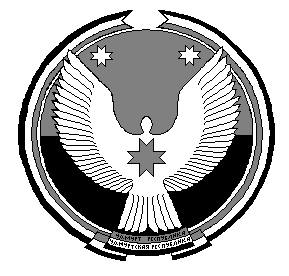  «Удмурт Элькунысь         Сюмси ёрос     муниципал округ» муниципал кылдытэтлэн        АдминистрациезВедомствоНаименование учреждения Штатная числен-ностьОрганы местного самоуправ-ленияАдминистрация муниципального образования  «Муниципальный округ Сюмсинский район Удмуртской Республики»36,0Органы местного самоуправ-ленияСовет депутатов муниципального образования «Муниципальный округ Сюмсинский район Удмуртской Республики»1,0Органы местного самоуправ-ленияКонтрольно-счетный орган муниципального образования «Муниципальный округ Сюмсинский район Удмуртской Республики»2,0Органы местного самоуправ-ленияУправление имущественных и земельных отношений Администрации муниципального образования  «Муниципальный округ Сюмсинский район Удмуртской Республики» 8,0Органы местного самоуправ-ленияУправление финансов Администрации муниципального образования «Муниципальный округ Сюмсинский район Удмуртской Республики»9,0Органы местного самоуправ-ленияУправление образования Администрации муниципального образования «Муниципальный округ Сюмсинский район Удмуртской Республики»7,0Органы местного самоуправ-ленияУправление по работе с территориями Администрации муниципального образования «Муниципальный округ Сюмсинский район Удмуртской Республики»18,0Органы местного самоуправ-ленияИтого по органам местного самоуправления81,0ОбразованиеМуниципальное автономное учреждение «Методический центр образовательных учреждений Сюмсинского района»14,0ОбразованиеМуниципальное казённое общеобразовательное учреждение «Гуринская основная общеобразовательная школа»32,2ОбразованиеМуниципальное казённое общеобразовательное учреждение «Гуртлудская основная общеобразовательная школа»25,3ОбразованиеМуниципальное казённое общеобразовательное учреждение «Маркеловская основная общеобразовательная школа»17,2ОбразованиеМуниципальное казённое общеобразовательное учреждение «Пижильская основная общеобразовательная школа»34,0ОбразованиеМуниципальное казённое общеобразовательное учреждение «Муки-Каксинская основная общеобразовательная школа»33,4ОбразованиеМуниципальное казённое общеобразовательное учреждение «Васькинская основная общеобразовательная школа»29,3ОбразованиеМуниципальное казённое общеобразовательное учреждение «Дмитрошурская средняя общеобразовательная школа»38,3ОбразованиеМуниципальное казённое общеобразовательное учреждение «Орловская основная общеобразовательная школа»28,2ОбразованиеМуниципальное бюджетное общеобразовательное учреждение Кильмезская средняя общеобразовательная школа 66,7ОбразованиеМуниципальное бюджетное общеобразовательное учреждение Сюмсинская средняя общеобразовательная школа 155,7ОбразованиеИтого школы460,3ОбразованиеМуниципальное казённое дошкольное образовательное учреждение Орловский детский сад14,4ОбразованиеМуниципальное казённое дошкольное образовательное учреждение Кильмезский детский сад29,2ОбразованиеМуниципальное казённое дошкольное образовательное учреждение Васькинский  детский сад12,7ОбразованиеМуниципальное казённое дошкольное образовательное учреждение Дмитрошурский детский сад12,9ОбразованиеМуниципальное казённое дошкольное образовательное учреждение Сюмсинский детский сад № 221,7ОбразованиеМуниципальное казённое дошкольное образовательное учреждение Сюмсинский детский сад № 313,6ОбразованиеМуниципальное бюджетное дошкольное образовательное учреждение Сюмсинский детский сад № 1 84,5ОбразованиеИтого детские сады189,0ОбразованиеМуниципальное бюджетное образовательное учреждение дополнительного  образования детей «Сюмсинский дом детского творчества»36,1ОбразованиеМуниципальное казённое образовательное учреждение дополнительного образования «Сюмсинская детско-юношеская спортивная школа»19,9ОбразованиеОбразованиеИтого по образованию719,3КультураМуниципальное бюджетное образовательное учреждение дополнительного образования «Кильмезская детская школа искусств»8,5КультураМуниципальное бюджетное образовательное учреждение дополнительного образования «Сюмсинская детская школа искусств»18,9КультураМуниципальное бюджетное учреждение культуры Сюмсинского района «Районный Дом культуры»44,8КультураМуниципальное бюджетное учреждение культуры Сюмсинского района «Централизованная библиотечная система»28,3КультураИтого по культуре100,5Муниципальное казенное учреждение Сюмсинского района «Молодежный  центр  «Светлана»7,5Муниципальное бюджетное учреждение «Центр по комплексному обслуживанию органов местного самоуправления и муниципальных учреждений Сюмсинского района»77,55Муниципальное казённое учреждение «Центр по комплексному обслуживанию и ведению бухгалтерского учета и отчетности органов местного самоуправления и муниципальных учреждений Сюмсинского района»41,0Всего по муниципальному образованию «Сюмсинский район»Всего по муниципальному образованию «Сюмсинский район»1026,85          Администрация муниципального образования «Муниципальный округ Сюмсинский район Удмуртской Республики» «Удмурт Элькунысь         Сюмси ёрос     муниципал округ» муниципал кылдытэтлэн        АдминистрациезО внесении изменений в постановление Администрация муниципального образования «Муниципальный округ Сюмсинский район Удмуртской Республики» от 07 июня 2022 года № 353 «О создании комиссии по согласованию местоположения границ земельных участков при выполнении комплексных кадастровых работ на территории муниципального образования «Муниципальный округ Сюмсинский район Удмуртской Республики»Администрация муниципального образования «Муниципальный округ Сюмсинский район Удмуртской Республики» «Удмурт Элькунысь         Сюмси ёрос     муниципал округ» муниципал кылдытэтлэн        АдминистрациезАдминистрация муниципального образования «Муниципальный округ Сюмсинский район Удмуртской Республики» «Удмурт Элькунысь         Сюмси ёрос     муниципал округ» муниципал кылдытэтлэн        АдминистрациезО продаже без объявления цены отдельных объектов муниципального имущества муниципального образования «Муниципальный округ Сюмсинский район Удмуртской Республики»Приложение № 1к постановлению Администрации муниципального образования «Муниципальный округ Сюмсинский район Удмуртской Республики»от 2 сентября 2022 года № 584№ п/пНаименование объекта муниципального имуществаМестонахождение объекта муниципального имуществаХарактеристика1.помещение гаражаРоссийская Федерация, Удмуртская Республика, Сюмсинский муниципальный район, сельское поселение Орловское, село Орловское, переулок Подлесный, здание 1/1, помещение 418:20:040001:889Администрация муниципального образования «Муниципальный округ Сюмсинский район Удмуртской Республики» «Удмурт Элькунысь         Сюмси ёрос     муниципал округ» муниципал кылдытэтлэн        АдминистрациезО внесении изменений в постановление Администрации муниципального образования «Муниципальный округ Сюмсинский район Удмуртской Республики» от 10 января 2022 года № 2 «Об организации обязательных и исправительных работ на территории муниципального образования «Муниципальный округ Сюмсинский район Удмуртской Республики»№ п/пПеречень местЮридический адрес17.Общество с ограниченной ответственностью производственно-технологическая компания «Аверс»Удмуртская Республика, Сюмсинский район, с. Орловское, ул. Производственная, д.1, оф. 718.Общество с ограниченной ответственностью «Продпромснаб»Удмуртская Республика, Сюмсинский район, ст. Сюрек, ул. Пролетарская, стр. 33, оф.119.Общество с ограниченной ответственностью «АМГрупп. Сюмсинский мясокомбинат»Удмуртская Республика, Сюмсинский район, с. Сюмси, ул. Пролетарская, д. 6920.КОЛХОЗ «Нива»Удмуртская Республика, Сюмсинский район, д. Малая Инга, ул. Дорожная, д.1Администрация муниципального образования «Муниципальный округ Сюмсинский район Удмуртской Республики» «Удмурт Элькунысь         Сюмси ёрос     муниципал округ» муниципал кылдытэтлэн        АдминистрациезНа основании распоряжения Правительства Удмуртской Республики от 11 мая 2022 года № 500-р «О мерах по подготовке и проведению отопительного периода 2022-2023 года в Удмуртской Республике», распоряжения Правительства Удмуртской Республики от 10 апреля 2006 года № 325-р «Об организационно-методических указаниях по подготовке и проведению отопительного периода в городах и других населенных пунктах Удмуртской Республики» Администрация муниципального образования «Муниципальный округ Сюмсинский район Удмуртской Республики» постановляет: 1. Начать отопительный период на территории муниципального образования «Муниципальный округ Сюмсинский район Удмуртской Республики» с 9 сентября 2022 года.2. Контроль за исполнением настоящего постановления оставляю за собой.Первый заместитель главыАдминистрации района          	     	                            А.А.АльматовАдминистрация муниципального образования «Муниципальный округ Сюмсинский район Удмуртской Республики» «Удмурт Элькунысь         Сюмси ёрос     муниципал округ» муниципал кылдытэтлэн        АдминистрациезАдминистрация муниципального образования «Муниципальный округ Сюмсинский район Удмуртской Республики» «Удмурт Элькунысь         Сюмси ёрос     муниципал округ» муниципал кылдытэтлэн        Администрациез№ ппВид НТОАдресные ориентиры НОТ/ территориальная зона/районСпециализация (ассортимент реализуемой продукции)Площадь НТО, этажность, в кв. мПлощадь земельного участка, здания, строения, сооружения, кв. мСобственник земельного участка, здания, строения, сооружения, в котором расположен НТОСрок, период размещения НТООснование размещения НТО (договор аренды/иной договор (дата, №, срок))Использование НТО субъектом малого и среднего предпринимательства123456789101Киоск с. Сюмси ул. Советская, перед д. 52Хлеб и хлебобулочные изделияОдноэтажный, 9 кв.м. (3*3)9 кв.м.Неразграниченная государственная собственность7 лет, круглогодичноДоговорот 19.08.2020 № 1,7 летИндивидуальный предприниматель с. Сюмси№ ппАдресные ориентиры НТО/территориальная зона/районаСпециализация (ассортимент реализуемой продукции)Площадь НТО, этажность, в кв. мПлощадь земельного участка, здания, строения, сооружения, кв. м1с. Сюмси ул. Промышленная, около дома №1универсальный19,4 19,42с. Сюмси, на углу ул. Чафарова со стороны ул. Нефтяниковуниверсальный19,4 19,4Администрация муниципального образования «Муниципальный округ Сюмсинский район Удмуртской Республики» «Удмурт Элькунысь         Сюмси ёрос     муниципал округ» муниципал кылдытэтлэн        АдминистрациезОб утверждении Порядка обеспечения путевками детей в загородные детские оздоровительные лагеря и приема в оздоровительные лагеря с дневным пребыванием, в лагеря труда и отдыха, профильные лагеря, учебы активов, учебно-тренировочные сборы, творческие клубы муниципального образования «Муниципальный округ Сюмсинский район Удмуртской Республики»Об утверждении Порядка обеспечения путевками детей в загородные детские оздоровительные лагеря и приема в оздоровительные лагеря с дневным пребыванием, в лагеря труда и отдыха, профильные лагеря, учебы активов, учебно-тренировочные сборы, творческие клубы муниципального образования «Муниципальный округ Сюмсинский район Удмуртской Республики»Во исполнение решения заседания Межведомственной комиссии при Правительстве Удмуртской Республики по организации отдыха, оздоровления и занятости детей, подростков и молодёжи от 03 февраля 2022 года № 1, Администрация муниципального образования «Муниципальный округ Сюмсинский район Удмуртской Республики» постановляет:1. Утвердить прилагаемый Порядок обеспечения путевками детей в загородные детские оздоровительные лагеря и приема в оздоровительные лагеря с дневным пребыванием, в лагеря труда и отдыха, профильные лагеря, учебы активов, учебно-тренировочные сборы, творческие клубы муниципального образования «Муниципальный округ Сюмсинский район Удмуртской Республики».2. Контроль за исполнением настоящего постановления возложить на начальника Управления образования Администрации муниципального образования «Муниципальный округ Сюмсинский район Удмуртской Республики».Во исполнение решения заседания Межведомственной комиссии при Правительстве Удмуртской Республики по организации отдыха, оздоровления и занятости детей, подростков и молодёжи от 03 февраля 2022 года № 1, Администрация муниципального образования «Муниципальный округ Сюмсинский район Удмуртской Республики» постановляет:1. Утвердить прилагаемый Порядок обеспечения путевками детей в загородные детские оздоровительные лагеря и приема в оздоровительные лагеря с дневным пребыванием, в лагеря труда и отдыха, профильные лагеря, учебы активов, учебно-тренировочные сборы, творческие клубы муниципального образования «Муниципальный округ Сюмсинский район Удмуртской Республики».2. Контроль за исполнением настоящего постановления возложить на начальника Управления образования Администрации муниципального образования «Муниципальный округ Сюмсинский район Удмуртской Республики».Администрация муниципального образования «Муниципальный округ Сюмсинский район Удмуртской Республики» «Удмурт Элькунысь         Сюмси ёрос     муниципал округ» муниципал кылдытэтлэн        АдминистрациезОб утверждении состава рабочей группы по вопросам соблюдения трудовых прав и легализации доходов участников рынка труда в Сюмсинском районеКудрявцев П.П.-заместитель главы Администрации муниципального образования «Муниципальный округ Сюмсинский район Удмуртской Республики», председатель рабочей группы;заместитель главы Администрации муниципального образования «Муниципальный округ Сюмсинский район Удмуртской Республики», председатель рабочей группы;заместитель главы Администрации муниципального образования «Муниципальный округ Сюмсинский район Удмуртской Республики», председатель рабочей группы;Вараксина Е.Н.-заместитель начальника Управления экономики Администрации муниципального образования «Муниципальный округ Сюмсинский район Удмуртской Республики», секретарь рабочей группы.заместитель начальника Управления экономики Администрации муниципального образования «Муниципальный округ Сюмсинский район Удмуртской Республики», секретарь рабочей группы.заместитель начальника Управления экономики Администрации муниципального образования «Муниципальный округ Сюмсинский район Удмуртской Республики», секретарь рабочей группы.Члены рабочей группы: Бельтюков Д.В.-начальник Отдела организационной работы Управления организационной работы Аппарата Главы муниципального образования «Муниципальный округ Сюмсинский район Удмуртской Республики», районного Совета депутатов и Администрации района;начальник Отдела организационной работы Управления организационной работы Аппарата Главы муниципального образования «Муниципальный округ Сюмсинский район Удмуртской Республики», районного Совета депутатов и Администрации района;начальник Отдела организационной работы Управления организационной работы Аппарата Главы муниципального образования «Муниципальный округ Сюмсинский район Удмуртской Республики», районного Совета депутатов и Администрации района;Гребенкина В.В.-председатель районного объединения профсоюзных организаций (по согласованию);председатель районного объединения профсоюзных организаций (по согласованию);председатель районного объединения профсоюзных организаций (по согласованию);Лобовикова Н.Н.   -руководитель Клиентской службы в Сюмсинском районе Отделения Пенсионного фонда Российской Федерации по Удмуртской Республике  (по согласованию);руководитель Клиентской службы в Сюмсинском районе Отделения Пенсионного фонда Российской Федерации по Удмуртской Республике  (по согласованию);руководитель Клиентской службы в Сюмсинском районе Отделения Пенсионного фонда Российской Федерации по Удмуртской Республике  (по согласованию);Логинова Е.В.-начальник филиала Казенного учреждения Удмуртской Республики «Республиканский центр занятости населения» «Центр занятости населения Сюмсинского района» (по согласованию);начальник филиала Казенного учреждения Удмуртской Республики «Республиканский центр занятости населения» «Центр занятости населения Сюмсинского района» (по согласованию);начальник филиала Казенного учреждения Удмуртской Республики «Республиканский центр занятости населения» «Центр занятости населения Сюмсинского района» (по согласованию);Овчарук О.Г.-начальник Управления финансов Администрации муниципального образования «Муниципальный округ Сюмсинский район Удмуртской Республики»;начальник Управления финансов Администрации муниципального образования «Муниципальный округ Сюмсинский район Удмуртской Республики»;начальник Управления финансов Администрации муниципального образования «Муниципальный округ Сюмсинский район Удмуртской Республики»;Пантюхина О.С.-заместитель редактора Автономного учреждения Удмуртской Республики «Редакция газеты «Знамя» (по согласованию);заместитель редактора Автономного учреждения Удмуртской Республики «Редакция газеты «Знамя» (по согласованию);заместитель редактора Автономного учреждения Удмуртской Республики «Редакция газеты «Знамя» (по согласованию);Смоленцева Н.В.-директор филиала № 7 Государственного учреждения – регионального отделения Фонда социального страхования Российской Федерации по Удмуртской республике (по согласованию);директор филиала № 7 Государственного учреждения – регионального отделения Фонда социального страхования Российской Федерации по Удмуртской республике (по согласованию);директор филиала № 7 Государственного учреждения – регионального отделения Фонда социального страхования Российской Федерации по Удмуртской республике (по согласованию);Шихова Н.И.-и.о. начальника Межрайонной инспекции федеральной налоговой службы России № 6 по Удмуртской Республике (по согласованию).и.о. начальника Межрайонной инспекции федеральной налоговой службы России № 6 по Удмуртской Республике (по согласованию).и.о. начальника Межрайонной инспекции федеральной налоговой службы России № 6 по Удмуртской Республике (по согласованию).Администрация муниципального образования «Муниципальный округ Сюмсинский район Удмуртской Республики»Администрация муниципального образования «Муниципальный округ Сюмсинский район Удмуртской Республики»Администрация муниципального образования «Муниципальный округ Сюмсинский район Удмуртской Республики»Администрация муниципального образования «Муниципальный округ Сюмсинский район Удмуртской Республики» «Удмурт Элькунысь         Сюмси ёрос     муниципал округ» муниципал кылдытэтлэн        Администрациез «Удмурт Элькунысь         Сюмси ёрос     муниципал округ» муниципал кылдытэтлэн        АдминистрациезУудрявцев Павел Петрович- заместитель главы Администрации  муниципального образования «Муниципальный округ Сюмсинский район Удмуртской Республики», председатель координационного комитета; Логинова Елена Валентиновна- начальник филиала казенного учреждения Удмуртской Республики «Республиканский центр занятости населения» «Центр занятости населения Сюмсинского района», заместитель председателя  координационного комитета (по согласованию);Рябова Наталья Семеновна  - заместитель начальника филиала казенного учреждения Удмуртской Республики «Республиканский центр занятости населения» «Центр занятости населения Сюмсинского района», секретарь координационного комитета (по согласованию);Члены комиссии:Воронина Ольга Сергеевна  Лобовикова Надежда НиколаевнаПантюхин Алексей АнатольевичСемилит Наталия Валериевна- заместитель начальника Управления образования - начальник Сектора по делам семьи Управления образования Администрации муниципального образования «Муниципальный округ Сюмсинский район  Удмуртской Республики»;- руководитель Клиентской службы в Сюмсинском районе Отделения Пенсионного фонда Российской Федерации по Удмуртской Республике;- начальник Отдела экономики и сельского хозяйства Управления экономики Администрации муниципального образования «Муниципальный округ Сюмсинский район Удмуртской Республики»;- начальник Управления экономики Администрации муниципального образования «Муниципальный округ Сюмсинский район Удмуртской Республики»;Сидорова Антонида Пантелеймоновна- заместитель главы Администрации муниципального образования «Муниципальный округ Сюмсинский район Удмуртской Республики» - начальник Управления по работе с территориями.Администрация муниципального образования «Муниципальный округ Сюмсинский район Удмуртской Республики» «Удмурт Элькунысь         Сюмси ёрос     муниципал округ» муниципал кылдытэтлэн        АдминистрациезАдминистрация муниципального образования «Муниципальный округ Сюмсинский район Удмуртской Республики» «Удмурт Элькунысь         Сюмси ёрос     муниципал округ» муниципал кылдытэтлэн        АдминистрациезВедомствоНаименование учреждения Штатная численностьОрганы местного самоуправленияАдминистрация муниципального образования «Муниципальный округ Сюмсинский район Удмуртской Республики»36,0Органы местного самоуправленияСовет депутатов муниципального образования «Муниципальный округ Сюмсинский район Удмуртской Республики»1,0Органы местного самоуправленияКонтрольно-счетный орган муниципального образования «Муниципальный округ Сюмсинский район Удмуртской Республики»2,0Органы местного самоуправленияУправление имущественных и земельных отношений Администрации муниципального образования «Муниципальный округ Сюмсинский район Удмуртской Республики» 8,0Органы местного самоуправленияУправление финансов Администрации муниципального образования «Муниципальный округ Сюмсинский район Удмуртской Республики»9,0Органы местного самоуправленияУправление образования Администрации муниципального образования «Муниципальный округ Сюмсинский район Удмуртской Республики»7,0Органы местного самоуправленияУправление по работе с территориями Администрации муниципального образования «Муниципальный округ Сюмсинский район Удмуртской Республики»18,0Органы местного самоуправленияИтого по органам местного самоуправления81,0ОбразованиеМуниципальное автономное учреждение «Методический центр образовательных учреждений Сюмсинского района»14,0ОбразованиеМуниципальное казённое общеобразовательное учреждение «Гуринская основная общеобразовательная школа»32,2ОбразованиеМуниципальное казённое общеобразовательное учреждение «Гуртлудская основная общеобразовательная школа»25,3ОбразованиеМуниципальное казённое общеобразовательное учреждение «Маркеловская основная общеобразовательная школа»17,2ОбразованиеМуниципальное казённое общеобразовательное учреждение «Пижильская основная общеобразовательная школа»36,3ОбразованиеМуниципальное казённое общеобразовательное учреждение «Муки-Каксинская основная общеобразовательная школа»33,4ОбразованиеМуниципальное казённое общеобразовательное учреждение «Васькинская основная общеобразовательная школа»29,3ОбразованиеМуниципальное казённое общеобразовательное учреждение «Дмитрошурская средняя общеобразовательная школа»40,6ОбразованиеМуниципальное казённое общеобразовательное учреждение «Орловская основная общеобразовательная школа»31,5ОбразованиеМуниципальное бюджетное общеобразовательное учреждение Кильмезская средняя общеобразовательная школа 70,0ОбразованиеМуниципальное бюджетное общеобразовательное учреждение Сюмсинская средняя общеобразовательная школа 155,7ОбразованиеИтого школы471,5ОбразованиеМуниципальное казённое дошкольное образовательное учреждение Орловский детский сад14,4ОбразованиеМуниципальное казённое дошкольное образовательное учреждение Кильмезский детский сад32,5ОбразованиеМуниципальное казённое дошкольное образовательное учреждение Васькинский  детский сад12,7ОбразованиеМуниципальное казённое дошкольное образовательное учреждение Дмитрошурский детский сад12,9ОбразованиеМуниципальное казённое дошкольное образовательное учреждение Сюмсинский детский сад № 225,0ОбразованиеМуниципальное казённое дошкольное образовательное учреждение Сюмсинский детский сад № 313,6ОбразованиеМуниципальное бюджетное дошкольное образовательное учреждение Сюмсинский детский сад № 1 91,1ОбразованиеИтого детские сады202,2ОбразованиеМуниципальное бюджетное образовательное учреждение дополнительного образования детей «Сюмсинский дом детского творчества»36,1ОбразованиеМуниципальное казённое образовательное учреждение дополнительного образования «Сюмсинская детско-юношеская спортивная школа»23,9ОбразованиеИтого по образованию747,7КультураМуниципальное бюджетное образовательное учреждение дополнительного образования «Кильмезская детская школа искусств»8,5КультураМуниципальное бюджетное образовательное учреждение дополнительного образования «Сюмсинская детская школа искусств»18,9КультураМуниципальное бюджетное учреждение культуры Сюмсинского района «Районный Дом культуры»44,8КультураМуниципальное бюджетное учреждение культуры Сюмсинского района «Централизованная библиотечная система»28,3КультураИтого по культуре100,5Муниципальное казенное учреждение Сюмсинского района «Молодежный центр «Светлана»7,5Муниципальное бюджетное учреждение «Центр по комплексному обслуживанию органов местного самоуправления и муниципальных учреждений Сюмсинского района»77,55Муниципальное казённое учреждение «Центр по комплексному обслуживанию и ведению бухгалтерского учета и отчетности органов местного самоуправления и муниципальных учреждений Сюмсинского района»41,0Всего по муниципальному образованию «Муниципальный округ Сюмсинский район Удмуртской Республики»Всего по муниципальному образованию «Муниципальный округ Сюмсинский район Удмуртской Республики»1055,25Администрация муниципального образования «Муниципальный округ Сюмсинский район Удмуртской Республики» «Удмурт Элькунысь         Сюмси ёрос     муниципал округ» муниципал кылдытэтлэн        АдминистрациезАдминистрация муниципального образования «Муниципальный округ Сюмсинский район Удмуртской Республики» «Удмурт Элькунысь         Сюмси ёрос     муниципал округ» муниципал кылдытэтлэн        АдминистрациезАдминистрация муниципального образования «Муниципальный округ Сюмсинский район Удмуртской Республики» «Удмурт Элькунысь         Сюмси ёрос     муниципал округ» муниципал кылдытэтлэн        АдминистрациезО внесении изменений в некоторые акты Администрации муниципального образования «Муниципальный округ Сюмсинский район Удмуртской Республики» Администрация муниципального образования «Муниципальный округ Сюмсинский район Удмуртской Республики» «Удмурт Элькунысь         Сюмси ёрос     муниципал округ» муниципал кылдытэтлэн        АдминистрациезО внесении изменений в Состав комиссии по охране труда при Администрации муниципального образования «Муниципальный округ Сюмсинский район Удмуртской Республики»Администрация муниципального образования «Муниципальный округ Сюмсинский район Удмуртской Республики» «Удмурт Элькунысь         Сюмси ёрос     муниципал округ» муниципал кылдытэтлэн        АдминистрациезКоординаторЗаместитель Главы Администрации района Ресурсное обеспечение муниципальной программыОбъем бюджетных ассигнований на реализацию муниципальной программы за счет средств бюджета муниципального образования «Муниципальный округ Сюмсинский район Удмуртской Республики» составит  318642,3 тыс. рублей, в том числе:в 2015 году – 38367,8 тыс. рублейв 2016 году – 47556,2 тыс. рублей; в 2017 году – 38979,8 тыс. рублей;в 2018 году – 37539,7 тыс. рублей;в 2019 году – 41701,1 тыс. рублей; в 2020 году – 40586,3 тыс. рублей;в 2021 году – 38496,2 тыс. рублей;в 2022 году – 7353,2 тыс. рублей;в 2023 году – 9230,0 тыс. рублей;в 2024 году – 9230,0 тыс. рублей;в 2025 году – 9602,0 тыс. рублей.Ресурсное обеспечение программы за счет средств бюджета муниципального образования «Муниципальный округ Сюмсинский район Удмуртской Республики» подлежит уточнению в рамках бюджетного цикла.Ресурсное обеспечение муниципальной подпрограммыОбъем бюджетных ассигнований на реализацию подпрограммы за счет средств бюджета муниципального образования «Муниципальный округ Сюмсинский район Удмуртской Республики» составит 24695,0 тыс. рублей, в том числе:в 2015 году – 297,0 тыс. рублей;в 2016 году – 303,2 тыс. рублей; в 2017 году – 86,2 тыс. рублей;в 2018 году – 41,2 тыс. рублей;в 2019 году – 2466,0 тыс. рублей; в 2020 году – 3619,1 тыс. рублей;в 2021 году – 3286,4 тыс. рублей;в 2022 году – 2403,2 тыс. рублей;в 2023 году – 4280,0 тыс. рублей;в 2024 году – 4280,0 тыс. рублей;в 2025 году – 4450,0 тыс. рублей.Администрация муниципального образования «Муниципальный округ Сюмсинский район Удмуртской Республики» «Удмурт Элькунысь         Сюмси ёрос     муниципал округ» муниципал кылдытэтлэн        АдминистрациезО подготовке специалистов для Вооруженных Сил Российской Федерации в учебных организациях добровольных обществ содействия армии, авиации и флоту России в 2022-2023 учебном годуГусев Д.А.  – военный комиссар (Селтинского и Сюмсинского районов Удмуртской Республики), председатель комиссии (по согласованию);Члены комиссии:Члены комиссии:Дубовцев В.В.– старший помощник военного комиссара (по профессиональному психологическому и организации призыва граждан на военную службу) (по согласованию);Заплетин В.А.- заместитель директора Профессионального образовательного учреждения «Увинская автомобильная школа Общероссийской общественно-государственной организации «Добровольное общество содействия армии, авиации и флоту России» (далее по тексту - ПОУ «Увинская АШ ДОСААФ России») по учебно-производственной работе (по согласованию);Сметанина Н.И.– начальник Управления образования Администрации муниципального образования «Муниципальный округ Сюмсинский район Удмуртской Республики».Наименование1 поток1 поток2 поток2 потокНаименованиеНачалообученияОкончание обученияНачало обученияОкончаниеобученияПОУ «Увинская АШ ДОСААФ России»1 человек1 человек1 человек1 человекПОУ «Увинская АШ ДОСААФ России»01.10.2022 г.28.02.2023 г.01.04.2023 г.01.08.2023 г.Администрация муниципального образования «Муниципальный округ Сюмсинский район Удмуртской Республики» «Удмурт Элькунысь         Сюмси ёрос     муниципал округ» муниципал кылдытэтлэн        АдминистрациезО подготовке граждан к военной службе на территории Сюмсинского района в 2022-2023 учебном году Администрация муниципального образования «Муниципальный округ Сюмсинский район Удмуртской Республики» «Удмурт Элькунысь         Сюмси ёрос     муниципал округ» муниципал кылдытэтлэн        АдминистрациезАдминистрация муниципального образования «Муниципальный округ Сюмсинский район Удмуртской Республики» «Удмурт Элькунысь         Сюмси ёрос     муниципал округ» муниципал кылдытэтлэн        АдминистрациезАдминистрация муниципального образования «Муниципальный округ Сюмсинский район Удмуртской Республики» «Удмурт Элькунысь         Сюмси ёрос     муниципал округ» муниципал кылдытэтлэн        АдминистрациезАдминистрация муниципального образования «Муниципальный округ Сюмсинский район Удмуртской Республики» «Удмурт Элькунысь         Сюмси ёрос     муниципал округ» муниципал кылдытэтлэн        АдминистрациезОб утверждении Плана основных мероприятий Администрации муниципального образования  «Муниципальный округ Сюмсинский район Удмуртской Республики» на IV квартал 2022 годаУТВЕРЖДЁНпостановлением Администрации муниципального образования «Муниципальный округ Сюмсинский район Удмуртской Республики»от 26 сентября 2022 года № 651№ п/пМероприятия Сроки исполнения Ответственные Ответственные I. Подготовка вопросов для рассмотрения на сессиях Совета депутатов муниципального образования «Муниципальный округ Сюмсинский район Удмуртской Республики» I. Подготовка вопросов для рассмотрения на сессиях Совета депутатов муниципального образования «Муниципальный округ Сюмсинский район Удмуртской Республики» I. Подготовка вопросов для рассмотрения на сессиях Совета депутатов муниципального образования «Муниципальный округ Сюмсинский район Удмуртской Республики» I. Подготовка вопросов для рассмотрения на сессиях Совета депутатов муниципального образования «Муниципальный округ Сюмсинский район Удмуртской Республики» I. Подготовка вопросов для рассмотрения на сессиях Совета депутатов муниципального образования «Муниципальный округ Сюмсинский район Удмуртской Республики» 1.Об установлении размера платы за содержание и ремонт жилого помещения для нанимателей жилых помещений по договорам социального найма и договорам найма жилых помещений муниципального жилищного фонда на 2022 годноябрьАльматов А.А.Альматов А.А.2.О бюджете муниципального образования «Муниципальный округ Сюмсинский район Удмуртской Республики» на 2023 год и на плановый период 2024-2025 годов.декабрьКудрявцев П.П.Кудрявцев П.П.II.Заседания Президиума Совета депутатов муниципального образования «Муниципальный округ Сюмсинский район Удмуртской Республики»в течение кварталаПантюхин А.Л.Шмыкова С.В.Пантюхин А.Л.Шмыкова С.В.III.Заседания постоянных комиссий Совета депутатов муниципального образования «Муниципальный округ Сюмсинский район Удмуртской Республики»в течение кварталаПредседатели постоянных комиссий,Шмыкова С.В..Председатели постоянных комиссий,Шмыкова С.В..IV.Публичные слушания:-о проекте  Устава муниципального образования «Муниципальный округ Сюмсинский район Удмуртской Республики»;-о проекте бюджета муниципального образования на 2023 год.По мере необходимостидекабрьПантюхин А.Л.Кудрявцев П.П.Пантюхин А.Л.Кудрявцев П.П.V.Депутатские слушания:- по проекту бюджета муниципального образования на 2023 год;декабрьКудрявцев П.П.Кудрявцев П.П.VI.Заседания депутатских фракцийПо мере необходимостиРуководители депутатских фракцийРуководители депутатских фракцийVII. Вопросы для рассмотрения на заседаниях коллегии Администрации районаVII. Вопросы для рассмотрения на заседаниях коллегии Администрации районаVII. Вопросы для рассмотрения на заседаниях коллегии Администрации районаVII. Вопросы для рассмотрения на заседаниях коллегии Администрации районаVII. Вопросы для рассмотрения на заседаниях коллегии Администрации района1.Об итогах работ по заготовке кормов, уборке урожая и посеву озимых культур в районе в 2022 годуоктябрьКудрявцев П.П.Кудрявцев П.П.VIII. Работа с кадрамиVIII. Работа с кадрамиVIII. Работа с кадрамиVIII. Работа с кадрамиVIII. Работа с кадрами1.Проведение общих собраний коллектива  Совета депутатов и Администрации районаНе реже 1 раза в кварталКоркина А.А.Коркина А.А.2День охраны труда в Сюмсинском районе17 ноябряКудрявцев П.П.Кудрявцев П.П.3.Поздравление коллективов сельхозформирований (с выездом на места)декабрьКудрявцев П.П.Кудрявцев П.П.4.Проведение ведомственного контроляПо особому графикуБельтюков Д.В.Бельтюков Д.В.5.Консультационный день для предпринимателей с участием Корпорации развития УР20 октябряКудрявцев П.П.Кудрявцев П.П.6.Совет работающей молодежи7 октября, декабрьБакеева Ю.С.Бакеева Ю.С.7.Сессия Молодежного парламентадекабрьБакеева Ю.С.Бакеева Ю.С.IX. Совещания, семинары, конференцииIX. Совещания, семинары, конференцииIX. Совещания, семинары, конференцииIX. Совещания, семинары, конференцииIX. Совещания, семинары, конференции1.Совещания с руководителями и специалистами хозяйств района:ежемесячноПантюхин А.А.Пантюхин А.А.2.Совещание с руководителями предприятий и организаций районаежемесячноРуководитель АппаратаРуководитель Аппарата3.Семинар работников библиотечных, клубных учреждений районаежемесячноОвечкина Э.А.Овечкина Э.А.4.Совещание с руководителями образовательных учрежденийПоследняя среда месяцаСметанина Н.И.Сметанина Н.И.Х. Работа комиссий при Администрации районаХ. Работа комиссий при Администрации районаХ. Работа комиссий при Администрации районаХ. Работа комиссий при Администрации районаХ. Работа комиссий при Администрации района1.Совещание комиссии по делам несовершеннолетних и защите их прав7,21 октября, 3,18 ноября, 2, 16 декабря7,21 октября, 3,18 ноября, 2, 16 декабряОвечкина Э.А.2. Совещание жилищной комиссииежемесячноежемесячноАльматов А.А.3.Совещание комиссии по регулированию цен и тарифовПо мере необходимостиПо мере необходимостиКудрявцев П.П..4.Совещание межведомственной рабочей группы по вопросу регулирования отношений на землях сельскохозяйственного назначения, покрытых лесом25 октября25 октябряКудрявцев П.П.5.Совещание Административной комиссииПо необходимостиПо необходимостиКудрявцев П.П.6. Совещание координационного совета по социальным вопросам17 октября, 14 ноября, 19 декабря17 октября, 14 ноября, 19 декабряОвечкина Э.А7.Совещание комиссии по переводу жилого помещения в нежилое и нежилого помещения в жилое, переустройству и (или) перепланировке жилого помещенияПо мере поступления заявленийПо мере поступления заявленийАльматов А.А.8.Совещание жилищной комиссии по предоставлению бесплатно земельного участкаПо мере поступления заявленийПо мере поступления заявленийАльматов А.А.9.Совещание комиссии по урегулированию кредиторской задолженности организаций ЖКХНе реже одного раза в кварталНе реже одного раза в кварталАльматов А.А.10.Совещание совета по поддержке предпринимательства и развитию конкуренции при Главе муниципального образованияПо мере необходимостиПо мере необходимостиГлава района11.Межведомственная комиссия по профилактике правонарушений и обеспечения правопорядка5 декабря5 декабряОвечкина Э.А12.Совещание трехсторонней комиссии31 октября31 октябряКудрявцев П.П.13.Совещание консультативного совета по межнациональным и конфессиональным отношениям9 ноября9 ноябряОвечкина Э.А14.Совещание антинаркотической комиссии13 декабря13 декабряОвечкина Э.А15.Совещание районного штаба народной дружины24 ноября24 ноябряОвечкина Э.А16.Совещание рабочей группы по решению вопросов социальной адаптации граждан, освободившихся из мест лишения свободы и осужденных к наказанию, не связанному с изоляцией от обществаПо мере необходимостиПо мере необходимостиОвечкина Э.А17.Совещание координационного комитета содействия занятости населения27 декабря27 декабряКудрявцев П.П.18.Совещание комиссии по квотированию рабочих мест для инвалидов24 ноября24 ноябряКудрявцев П.П.19.Совещание межведомственной комиссии по организации отдыха, оздоровления, занятости детей и подростков в каникулярное время26 октября26 октябряОвечкина Э.А20.Совещание рабочей группы по вопросам соблюдения трудовых прав и легализации доходов участников рынка труда28 октября, 25 ноября28 октября, 25 ноябряКудрявцев П.П.21.Совещание рабочей группы по борьбе с незаконными заготовками, транспортировкой, переработкой и реализацией древесины28 декабря28 декабряКудрявцев П.П.22Совещание межведомственной комиссии по миграционной политике при Администрации района17 октября17 октябряКудрявцев П.П.23.Совещание районной комиссии по охране труда9 декабря9 декабряКудрявцев П.П24.Совещание совета по кадровой политике при Главе муниципального образования «Муниципальный округ Сюмсинский район Удмуртской Республики»По мере необходимостиПо мере необходимостиГлава района25.Совещание комиссии по координации работы по противодействию коррупции в муниципальном образовании «Муниципальный округ Сюмсинский район Удмуртской Республики»Один раз в кварталОдин раз в кварталАльматов А.А.26.Совещание межведомственной комиссии по обследованию мест массового пребывания людей на территории муниципального образования «Муниципальный округ Сюмсинский район Удмуртской Республики»По мере необходимостиПо мере необходимостиГлава района27.Совещание комиссии по установлению стажа, дающего право на представление дополнительного оплачиваемого отпуска и установление ежемесячной надбавки к должностному окладу за выслугу летПо мере необходимостиПо мере необходимостиГлава района28.Совещание комиссии по проведению конкурсов на замещение вакантной должности руководителя бюджетного учрежденияПо мере необходимостиПо мере необходимостиАльматов А.А.29.Совещание комиссии по профилактике терроризма и экстремизма, минимизации и (или) ликвидации последствий их проявления на территории районаноябрьноябрьАльматов А.А.30.Совещание комиссии по предупреждению и ликвидации чрезвычайных ситуаций и обеспечения пожарной безопасности Администрации муниципального образования «Муниципальный округ Сюмсинский район Удмуртской Республики»декабрьдекабрьАльматов А.А.31.Совещание комиссии по противодействию незаконному обороту промышленной продукции на территории муниципального образования «Муниципальный округ Сюмсинский район Удмуртской Республики»По мере необходимостиПо мере необходимостиКудрявцев П.П.32.Суженное заседание Администрации района.По мере необходимостиПо мере необходимостиАльматов А.А.ХI. Работа с населениемХI. Работа с населениемХI. Работа с населениемХI. Работа с населениемХI. Работа с населением1.Организация и  проведение межведомственных рейдовВ течение года по отдельным графикамСубъекты профилактикиСубъекты профилактики2.Месячник гражданской обороны в школах районаоктябрьСметанина Н.И.Сметанина Н.И.3.Праздничное мероприятие, посвященное Дню учителя, Дню воспитателя6 октябряРДКРДК4.Торжественное открытие Орловской школы после капитального ремонта10 октябряАльматов А.А.Альматов А.А.5.Открытие творческого сезона14 октябряРайонный дом культуры (далее – РДК)Районный дом культуры (далее – РДК)6.Торжественное вручение паспортов. Вступление в Российский союз молодежи28 октябряДом детского творчества Дом детского творчества 7.Проведение мероприятия «Призывник - 2022»6,7,10 октябряХолстинина Л.В..Холстинина Л.В..8.Торжественное мероприятие, посвященное Дню государственности Удмуртии и Дню народного единства3 ноябряРДКРДК9.Концерт детских коллективов района «Счастливые дети»20 ноябряРДКРДК10.Цикл мероприятий, посвящённый Всемирному Дню удмуртского языка «Я –удмурт»21-27 ноябряРДКРДК11.«Самая обаятельная и привлекательная» - конкурсная программа, посвящённая Дню Матери25 ноябряРДКРДК12.Мероприятие к Дню Матери с клубом  «Молодая семья»25 ноябряМолодёжный центр «Светлана»Молодёжный центр «Светлана»13.Мероприятие в рамках Всемирного дня борьбы со СПИДом «В гармонии с самим собой»1 декабряМолодёжный центр «Светлана»Молодёжный центр «Светлана»14.Районная конференция исследовательских работ учащихся «Моя малая родина»25 ноябряДом детского творчестваДом детского творчества15.Межрайонный инклюзивный фестиваль-конкурс «Таланты без границ»2 декабряРДКРДК16.Районное мероприятие «Концентрация успеха» к Дню добровольца (волонтера)3 декабряМолодёжный центр «Светлана»Молодёжный центр «Светлана»17.Мероприятие к Дню добровольца «Добро окрыляет»5 декабряРДКРДК18.Торжественная церемония чествования «Человек дела»22 декабряРДКРДК19.Торжественное вручение паспортов12 декабряДом детского творчестваДом детского творчества20.Торжественное открытие Главной новогодней елки района22 декабряРДКРДК21.Новогодние ёлки для детей20 декабряРДКРДК22.Новогодняя программа «Новогодние чудеса»23 декабряРДКРДК23.Поздравительная акция «Дед Мороз на пороге»30 декабряМолодёжный центр «Светлана»Молодёжный центр «Светлана»XII. Спортивные мероприятияXII. Спортивные мероприятияXII. Спортивные мероприятияXII. Спортивные мероприятияXII. Спортивные мероприятия1.Акция «10000 шагов к жизни». «Диалог на равных»- скандинавская ходьба с Коркиной А.А.2 октябряБакеева Ю.С.Бакеева Ю.С.2.Соревнования по мини-футболу в зачет Спартакиады 2022 среди организаций4 октябряБакеева Ю.С.Бакеева Ю.С.3.«Диалог на равных»- стрельба из пневматической винтовки с Альматовым А.А.7 октябряБакеева Ю.С.Бакеева Ю.С.4.Соревнования по мини-футболу в зачет Спартакиады 2022 среди территорий8 октябряБакеева Ю.С.Бакеева Ю.С.5.«Диалог на равных»- городошный спорт с Пантюхиным А.Л.14 октябряБакеева Ю.С.Бакеева Ю.С.6.«Диалог на равных»- волейбол с Кудрявцевым П.П.26 октябряБакеева Ю.С.Бакеева Ю.С.7.«Диалог на равных»- пробежка с Овечкиной Э.А.октябрьБакеева Ю.С.Бакеева Ю.С.8.Районные соревнования по волейболу среди профсоюзных организаций образовательных учреждений28 октябряУправление образованияУправление образования9.Районные соревнования по баскетболу в зачёт Спартакиады-2022 среди территорий 29 октябряБакеева Ю.С.Бакеева Ю.С.10.Районные соревнования по шахматам в зачёт Спартакиады-2022 среди организаций ноябрьБакеева Ю.С.Бакеева Ю.С.11.Районные соревнования по шахматам в зачёт Спартакиады-2022 среди территорийноябрьБакеева Ю.С.Бакеева Ю.С.12.Районные соревнования по шашкам в зачёт Спартакиады-2022 среди организаций ноябрьБакеева Ю.С.Бакеева Ю.С.13.Районные соревнования по шашкам в зачёт Спартакиады-2022 среди  территорийноябрьБакеева Ю.С.Бакеева Ю.С.14.Районные соревнования по стрельбе памяти А.А. Елдынева в зачёт Спартакиады-2022 среди организаций 4 ноябряБакеева Ю.С.Бакеева Ю.С.15.Районные зимние игры в зачёт Спартакиады 2022 среди территорийдекабрьБакеева Ю.С.Бакеева Ю.С.16.Хоккей на валенках в зачет Спартакиады 2022 среди организаций23 декабряБакеева Ю.СБакеева Ю.С17.Зимний фестиваль ГТО в зачет спартакиады 2022 среди территорийдекабрьБакеева Ю.С.Бакеева Ю.С.18.Районные соревнования по полиатлону в зачет Спартакиады 2022 среди территорийдекабрьБакеева Ю.С.Бакеева Ю.С.19Спортивные соревнования между учащимися школ района по различным видам спорта (по особому плану)В течение кварталаУправление образованияУправление образованияАдминистрация муниципального образования «Муниципальный округ Сюмсинский район Удмуртской Республики» «Удмурт Элькунысь         Сюмси ёрос     муниципал округ» муниципал кылдытэтлэн        АдминистрациезАдминистрация муниципального образования «Муниципальный округ Сюмсинский район Удмуртской Республики» «Удмурт Элькунысь         Сюмси ёрос     муниципал округ» муниципал кылдытэтлэн        АдминистрациезО реализации решения, принятого на сходе граждан части территории - ул. Гагарина, ул. Лесная, ул. Новостройка, ул. Ломоносова села Кильмезь муниципального образования «Муниципальный округ Сюмсинский район Удмуртской Республики» по вопросу введения и использования средств самообложения граждан в 2022 году